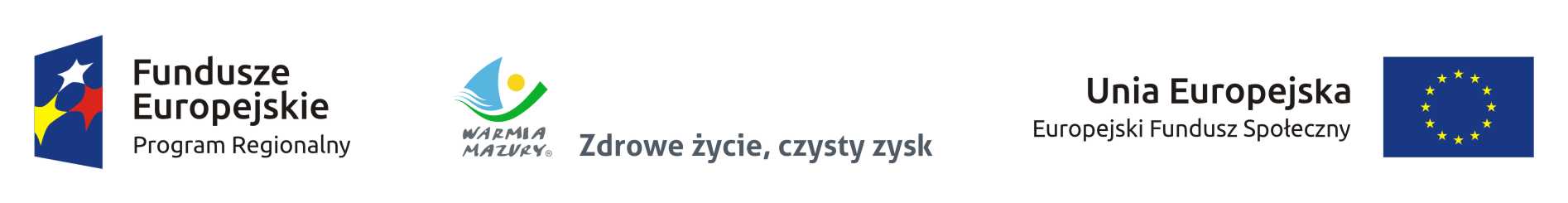 Urząd Marszałkowski WojewództwaWarmińsko-Mazurskiego 
w OlsztynieRegulamin konkursuRegionalnego Programu Operacyjnego Województwa Warmińsko – Mazurskiegona lata 2014 – 2020Oś Priorytetowa: 2 Kadry dla gospodarkiDziałanie: 2.3 Rozwój kompetencji  i umiejętności osób dorosłychPoddziałanie: 2.3.2 Rozwój kompetencji i umiejętności zawodowych osób dorosłych (typ 2)Priorytet inwestycyjny: 10 iv Wyrównywanie dostępu do uczenia się przez całe życie o charakterze formalnym, nieformalnym i pozaformalnym wszystkich grup wiekowych, poszerzanie wiedzy, podnoszenie umiejętności i kompetencji siły roboczej oraz promowanie elastycznych ścieżek kształcenia, w tym poprzez doradztwo zawodowe i potwierdzanie nabytych kompetencjiKonkurs nr RPWM.02.03.02-IZ.00-28-001/16Cel Regulaminu konkursu i podstawa prawnaSzanowny Wnioskodawco,niniejszy Regulamin konkursu, zgodnie z art. 41 ust. 1 Ustawy o zasadach realizacji programów 
w zakresie polityki spójności finansowanych w perspektywie finansowej 2014-2020 (t.j. Dz.U. 2014 poz. 1146, z późn. zm.), zwanej dalej Ustawą wdrożeniową, jest podstawowym dokumentem określającym założenia realizacji projektów obejmujących  kompleksowe wsparcie osób dorosłych w podnoszeniu poziomu kompetencji i umiejętności zawodowych realizowanego w ramach kwalifikacyjnych kursów zawodowych i kursów umiejętności zawodowych. Ma on pomóc prawidłowo napisać wniosek 
o dofinansowanie projektu (WOD) oraz wskazać podstawowe zasady i obowiązki wynikające z aktów prawnych, dokumentów programowych oraz krajowych wytycznych horyzontalnych.Gdzie można znaleźć wszystkie niezbędne dokumenty?www.rpo.warmia.mazury.pl (zwana dalej stroną internetową)www.funduszeeuropejskie.gov.pl (zwany dalej portalem)Kiedy Regulamin konkursu może ulec zmianie?W przypadku ukazania się nowych interpretacji lub przepisów prawa powszechnie obowiązującego, na stronie internetowej oraz na portalu ukaże się aktualizacja treści Regulaminu konkursu, uzasadnienie oraz termin, od którego zmiana obowiązuje. Dodatkowo, wszyscy Wnioskodawcy, którzy złożyli WOD w ramach trwającego konkursu, zostaną pisemnie poinformowani
 o zmianie Regulaminu konkursu.Poniżej znajdują się najważniejsze dokumenty, które były podstawą opracowania niniejszego Regulaminu konkursu, a które mogą być pomocne przy przygotowaniu WOD.Dokumenty programowe:Programowanie perspektywy finansowej 2014-2020 – Umowa Partnerstwa z dnia 21 maja 2014 r.;Regionalny Program Operacyjny Województwa Warmińsko-Mazurskiego na lata 2014-2020 przyjęty decyzją Komisji Europejskiej z dnia 12 lutego 2015 r., zwany dalej RPO WiM;Szczegółowy Opis Osi Priorytetowych Regionalnego Programu Operacyjnego Województwa Warmińsko-Mazurskiego na lata 2014-2020 przyjęty przez Zarząd Województwa Warmińsko-Mazurskiego 19 lipca 2016 r., zwany dalej SZOOP.Akty prawne:Rozporządzenie Parlamentu Europejskiego i Rady (UE) nr 1303/2013 z dnia 17 grudnia 2013 roku ustanawiające wspólne przepisy dotyczące Europejskiego Funduszu Rozwoju Regionalnego, Europejskiego Funduszu Społecznego, Funduszu Spójności, Europejskiego Funduszu Rolnego na rzecz Rozwoju Obszarów Wiejskich oraz Europejskiego Funduszu Morskiego i Rybackiego oraz ustanawiające przepisy ogólne dotyczące Europejskiego Funduszu Rozwoju Regionalnego Europejskiego Funduszu Społecznego, Funduszu Spójności i Europejskiego Funduszu Morskiego i Rybackiego oraz uchylające Rozporządzenie Rady (WE) 1083/2006 (Dz. Urz. UE L 347 z 20.12.2013, s. 320, z późn. zm.), zwane dalej Rozporządzeniem ogólnym;Rozporządzenie Parlamentu Europejskiego i Rady (UE) nr 1304/2013 z dnia 17 grudnia 2013 r. w sprawie Europejskiego Funduszu Społecznego i uchylające Rozporządzenie Rady (WE) 1081/2006 (Dz. Urz. UE L 347 z 20.12.2013, s. 470, z późn. zm.);Rozporządzenie delegowane KE (UE) nr 240/2014 z dnia 7 stycznia 2014 r. w sprawie europejskiego kodeksu postępowania w zakresie partnerstwa w ramach europejskich funduszy strukturalnych i inwestycyjnych (Dz. Urz. UE L 74 z 14.03.2014, str. 1);Rozporządzenie Komisji (UE) nr 651/2014 z dnia 17 czerwca 2014 r. uznające niektóre rodzaje pomocy za zgodne z rynkiem wewnętrznym w zastosowaniu art. 107 i 108 Traktatu (Dz. Urz. UE L 187 z 26.06.2014);Rozporządzenie Komisji (UE) nr 1407/2013 z dnia 18 grudnia 2013 r. w sprawie stosowania art. 107 
i 108 Traktatu o funkcjonowaniu Unii Europejskiej do pomocy de minimis (Dz. Urz. UE L 352 
z 24.12.2013, str. 1);Rozporządzenie wykonawcze Komisji (UE) nr 215/2014 z dnia 7 marca 2014 r. ustanawiające zasady wykonania rozporządzenia Parlamentu Europejskiego i Rady (UE) nr 1303/2013 ustanawiającego wspólne przepisy dotyczące Europejskiego Funduszu Rozwoju Regionalnego, Europejskiego Funduszu Społecznego, Funduszu Spójności, Europejskiego Funduszu Rolnego na rzecz Rozwoju Obszarów Wiejskich oraz Europejskiego Funduszu Morskiego i Rybackiego oraz ustanawiającego przepisy ogólne dotyczące Europejskiego Funduszu Rozwoju Regionalnego, Europejskiego Funduszu Społecznego, Funduszu Spójności i Europejskiego Funduszu Morskiego i Rybackiego w zakresie metod wsparcia w odniesieniu do zmian klimatu, określania celów pośrednich i końcowych na potrzeby ram wykonania oraz klasyfikacji kategorii interwencji w odniesieniu do europejskich funduszy strukturalnych i inwestycyjnych (Dz.U. UE L 69 z 8.03.2014, str. 65, z późn. zm.);Ustawa z dnia 11 lipca 2014 r. o zasadach realizacji programów w zakresie polityki spójności finansowanych w perspektywie finansowej 2014-2020 (Dz.U. z 2016 poz. 217);Ustawa z dnia 23 kwietnia 1964 r. – Kodeks cywilny (t.j. Dz.U. z 2014 r. poz.121, z późn. zm.);Ustawa z dnia 27 sierpnia 2009 r. o finansach publicznych (t.j. Dz.U. z 2013 poz. 885, z późn. zm.);Ustawa z dnia 29 stycznia 2004 r. Prawo zamówień publicznych (t.j. Dz.U. z 2015 poz. 2164), zwana dalej ustawą PZP;Ustawa z dnia 30 kwietnia 2004 r. o postępowaniu w sprawach dotyczących pomocy publicznej 
(t.j. Dz.U. z 2007 r., nr 59, poz. 404, z późn. zm.);Ustawa z dnia 29 września 1994 r. o rachunkowości (t.j. Dz.U z 2013 r. poz. 330, z późn. zm.);Ustawa z dnia 15 czerwca 2012 r. o skutkach powierzania wykonywania pracy cudzoziemcom przebywającym wbrew przepisom na terytorium Rzeczpospolitej Polskiej (Dz.U. z 2012 r., poz. 769);Ustawa z dnia 28 października 2002 r. o odpowiedzialności podmiotów zbiorowych za czyny zabronione pod groźbą kary (t.j. Dz.U. z 2015 r. poz. 1212, z późn. zm.);Ustawa z dnia 21 sierpnia 1997 r. o gospodarce nieruchomościami (Dz.U. z 2015 r. poz. 1774, 
z późn. zm.);Ustawa z dnia 24 kwietnia 2003 r. o działalności pożytku publicznego i o wolontariacie (t.j. Dz.U. 2003, Nr 96, poz. 873, z późn. zm.);Rozporządzenie Ministra Infrastruktury i Rozwoju z dnia 2 lipca 2015 r. w sprawie udzielania pomocy de minimis oraz pomocy publicznej w ramach programów operacyjnych finansowanych 
z Europejskiego Funduszu Społecznego na lata 2014-2020 (Dz.U. z 2015 r., poz. 1073);Rozporządzenie Ministra Infrastruktury i Rozwoju z dnia 19 marca 2015 r. w sprawie udzielania pomocy de minimis w ramach regionalnych programów operacyjnych na lata 2014-2020 
(Dz.U. z 2015 r., poz. 488);Rozporządzenie Ministra Rozwoju Regionalnego z dnia 18 grudnia 2009 r. w sprawie warunków 
i trybu udzielania i rozliczania zaliczek oraz zakresu i terminów składania WOP w ramach programów finansowanych z udziałem środków europejskich (Dz.U. z 2009 r., nr 223, 
poz. 1786, z późn. zm.);Rozporządzenie Ministra Infrastruktury i Rozwoju z dnia 18 czerwca 2015 r. zmieniające rozporządzenia w sprawie warunków i trybu udzielania i rozliczania zaliczek oraz zakresu 
i terminów składania wniosków o płatność w ramach programów finansowanych z udziałem środków europejskich (Dz.U. z 2015 r., poz. 866);Rozporządzenie Ministra Finansów z dnia 26 czerwca 2015 r. w sprawie rejestru podmiotów wykluczonych z możliwości otrzymania środków przeznaczonych na realizację programów finansowanych z udziałem środków europejskich (t.j. Dz. U. z 2016 r., poz. 657);Rozporządzenie Ministra Spraw Wewnętrznych i Administracji z dnia 29 kwietnia 2004 r. w sprawie dokumentacji przetwarzania danych osobowych oraz warunków technicznych i organizacyjnych, jakim powinny odpowiadać urządzenia i systemy informatyczne służące do przetwarzania danych osobowych (Dz.U. z 2004 r., Nr 100, poz. 1024);Uchwała nr 59/627/15/V  Zarządu Województwa Warmińsko-Mazurskiego z dnia 6 listopada 2015 r. w sprawie zatwierdzenia Zasad opracowywania zestawienia standardu i cen rynkowych w zakresie najczęściej finansowanych wydatków w ramach Regionalnego Programu Operacyjnego Województwa Warmińsko-Mazurskiego na lata 2014-2020 w obszarze Europejskiego Funduszu Społecznego.Wykaz krajowych wytycznych horyzontalnych:Wytyczne w zakresie szczegółowego opisu osi priorytetowych krajowych i regionalnych programów operacyjnych na lata 2014-2020 zatwierdzone w dniu 30 stycznia 2015 r.;Wytyczne w zakresie warunków gromadzenia i przekazywania danych w postaci elektronicznej 
na lata 2014-2020 zatwierdzone w dniu 3 marca 2015 r.;Wytyczne w zakresie trybów wyboru projektów na lata 2014-2020 zatwierdzone w dniu 31 marca 2015 r.;Wytyczne w zakresie warunków certyfikacji oraz przygotowania prognoz wniosków o płatność 
do Komisji Europejskiej w ramach programów operacyjnych na lata 2014-2020 zatwierdzone w dniu 31 marca 2015 r.;Wytyczne w zakresie kwalifikowalności wydatków w ramach Europejskiego Funduszu Rozwoju Regionalnego, Europejskiego Funduszu Społecznego oraz Funduszu Spójności na lata 2014-2020 zatwierdzone w dniu 10 kwietnia 2015 r.;Wytyczne w zakresie monitorowania postępu rzeczowego realizacji programów operacyjnych na lata 2014-2020 zatwierdzone w dniu 22 kwietnia 2015 r.;Wytyczne w zakresie informacji i promocji programów operacyjnych polityki spójności na lata 2014-2020 zatwierdzone w dniu 30 kwietnia 2015 r.;Wytyczne w zakresie realizacji zasady równości szans i niedyskryminacji, w tym dostępności dla osób z niepełnosprawnościami oraz zasady równości szans kobiet i mężczyzn w ramach funduszy unijnych na lata 2014-2020 zatwierdzone w dniu 8 maja 2015 r.;Wytyczne w zakresie kontroli realizacji programów operacyjnych na lata 2014-2020 zatwierdzone 
w dniu 28 maja 2015 r.;Wytyczne w zakresie sposobu korygowania i odzyskiwania nieprawidłowych wydatków oraz raportowania nieprawidłowości w ramach programów operacyjnych polityki spójności na lata 2014-2020 zatwierdzone w dniu 20 lipca 2015 r.;Wytyczne w zakresie sprawozdawczości na lata 2014-2020 zatwierdzone w dniu 8 maja 2015 r.Wytyczne w zakresie realizacji przedsięwzięć z udziałem środków Europejskiego Funduszu Społecznego w obszarze edukacji na lata 2014-2020 zatwierdzone w dniu ....Wykaz aktów prawnych związanych z przedmiotem konkursu:Ustawa z dnia  z dnia 7 września 1991 r. o systemie oświaty (t.j. Dz.U. z 2015 r., poz. 2156 z późn. zm.);Ustawa z dnia 22 grudnia 2015 r. o Zintegrowanym systemie kwalifikacji (Dz.U. z 2016 r., poz. 64);Rozporządzenie Ministra Edukacji Narodowej z dn. 11 stycznia 2012 r. w sprawie kształcenia ustawicznego w formach pozaszkolnych (t.j. Dz.U. z 2014 r. poz. 622);Rozporządzenie Ministra Edukacji Narodowej z dn. 23 grudnia 2011 r. w sprawie klasyfikacji zawodów szkolnictwa zawodowego (t.j. Dz. U. z 2012 r., poz. 7);Rozporządzenie Ministra Edukacji Narodowej z dn. 7 lutego 2012 r. w sprawie podstawy programowej kształcenia w zawodach (Dz.U. z 2012 r., poz. 184). Informacje ogólne2.1 Cel konkursuCelem Poddziałania 2.3.2, w ramach którego realizowany jest niniejszy konkurs, jest dofinansowanie projektów, które pozwolą dostosować do potrzeb rynku pracy kompetencje 
i umiejętności zawodowe osób dorosłych, z własnej inicjatywy zainteresowanych zwiększeniem swoich kompetencji w formach pozaszkolnych. Wsparcie zostanie dostosowane do indywidualnych potrzeb odbiorców i udzielane będzie w formie kompleksowej. Możliwe do realizacji formy wsparcia obejmują kwalifikacyjne kursy zawodowe i kursy umiejętności zawodowych.Realizacja wyżej wymienionych form wsparcia będzie miała odzwierciedlenie w osiągnięciu następujących wartości wskaźników:2.2 Kwota środków przeznaczona na konkursŚrodki na finansowanie projektów pochodzą ze źródeł krajowych, tj. budżetu środków europejskich oraz budżetu państwa.Na procedurę odwoławczą zostało zabezpieczone 10% dostępnej w ramach konkursu alokacji. 
W przypadku niewykorzystania rezerwy na procedurę odwoławczą, zostaną dofinansowane kolejne WOD, które nie zostały wybrane do dofinansowania z powodu wyczerpania alokacji przeznaczonej na konkurs.Po rozstrzygnięciu konkursu kwota środków przeznaczonych na dofinansowanie projektów 
w ramach konkursu może zostać zwiększona. Przy zwiększeniu kwoty musi zostać zachowana zasada równego traktowania, co może polegać na objęciu dofinansowaniem kolejno wszystkich projektów, które uzyskały taką samą liczbę punktów.2.3 Instytucja Organizująca KonkursInstytucją Zarządzającą RPO WiM 2014-2020 (IZ) jest Zarząd Województwa Warmińsko-Mazurskiego z siedzibą w Olsztynie przy ul. E. Plater 1, 10-562 Olsztyn, pełniący jednocześnie funkcję Instytucji Organizującej Konkurs (IOK). Podstawowe założenia konkursu3.1 Typy projektów co i jak mogę realizowaćDofinansowanie w ramach przedmiotowego konkursu może uzyskać 2 typ projektu wyszczególniony dla Poddziałania 2.3.2, tj. kompleksowe wsparcie osób dorosłych w podnoszeniu poziomu kompetencji i umiejętności zawodowych realizowane w ramach pozaszkolnych form kształcenia ustawicznego wskazanych w § 3 pkt 1 i 2 rozporządzenia MEN z dn. 11 stycznia 2012 r. 
w sprawie kształcenia ustawicznego w formach pozaszkolnych, tj. kwalifikacyjnych kursów zawodowych 
i kursów umiejętności zawodowych (zgodnie z kryterium merytorycznym zerojedynkowym nr 1).Kwalifikacyjny kurs zawodowy (zwany dalej KKZ) to pozaszkolna forma kształcenia ustawicznego, której program nauczania uwzględnia podstawę programową kształcenia w zawodzie w zakresie jednej kwalifikacji. Ukończenie KKZ umożliwia przystąpienie do egzaminu potwierdzającego kwalifikację 
w zawodzie w zakresie tej kwalifikacji.Wyodrębnione kwalifikacje, dla których możliwa jest realizacja KKZ, wskazane zostały 
w rozporządzeniu MEN w sprawie klasyfikacji zawodów szkolnictwa zawodowego. 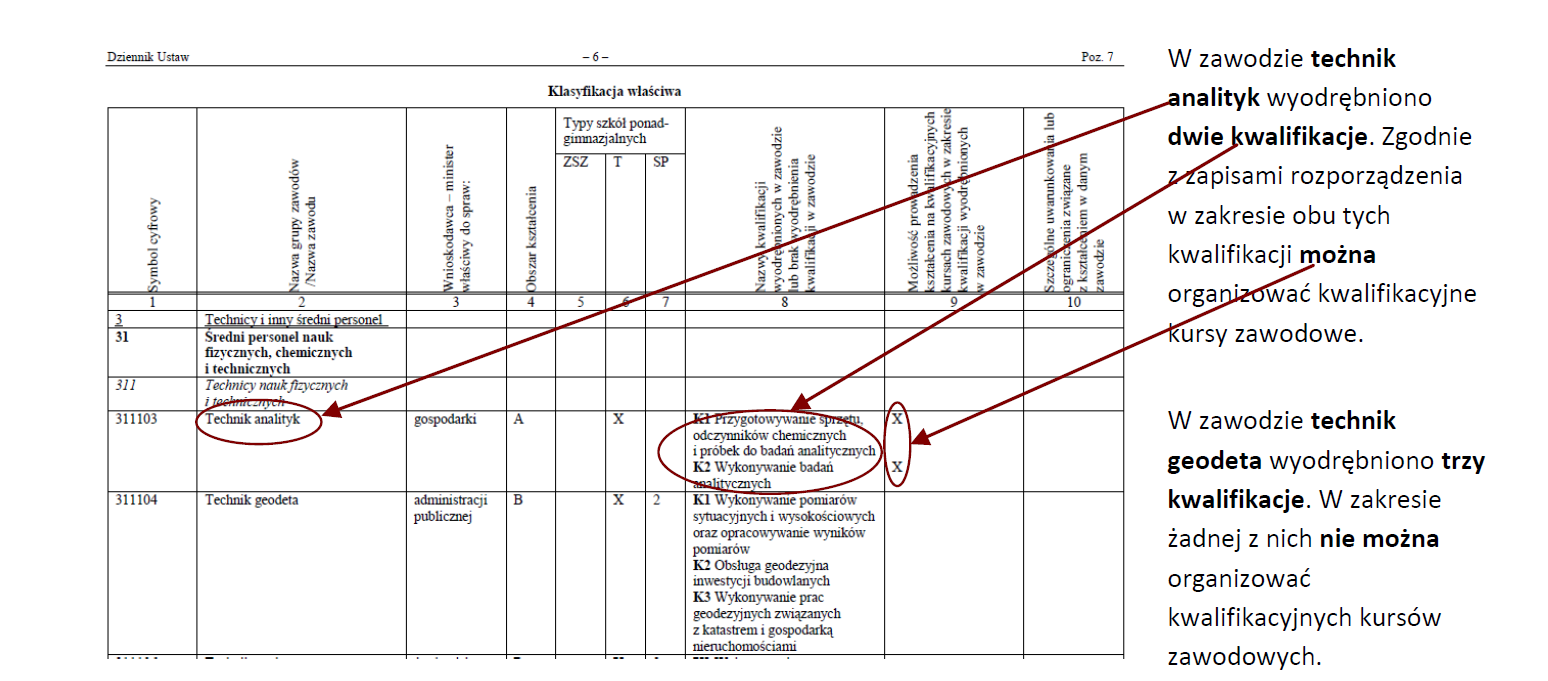 Źródło: Poradnik kwalifikacyjne kursy zawodowe krok po kroku, A. Wesołowska, A. Pfeiffer, KOWEZiU Warszawa 2012.KKZ musi być prowadzony według programu nauczania uwzględniającego podstawę programową kształcenia w zawodach, w zakresie tej kwalifikacji, której dotyczy dany kurs (zgodnie 
z rozporządzeniem MEN z dnia 7 lutego 2012 r. w sprawie podstawy programowej kształcenia 
w zawodach). W ww. rozporządzeniu znajduje się informacja o minimalnej liczbie godzin kształcenia zawodowego dla KKZ. Należy pamiętać, że w przypadku KKZ prowadzonego w formie zaocznej, liczba godzin kształcenia zawodowego nie może być mniejsza niż 65% liczby godzin określonych 
w podstawie programowej.Należy pamiętać, że szkoła ma możliwość realizacji kursu jedynie w zawodzie, w którym kształci. Informacja o zakresie wsparcia dotychczas realizowanego w placówce powinna więc znaleźć się we WOD. Ukończenie kwalifikacyjnego kursu zawodowego umożliwia przystąpienie do egzaminu potwierdzającego kwalifikacje w zawodzie. Przeprowadzany jest on na takich samych warunkach, jak 
w przypadku kształcenia realizowanego przez szkołę. Osoba, która zda egzamin zawodowy otrzyma świadectwo potwierdzające kwalifikację w zawodzie.Kurs umiejętności zawodowych (zwany dalej KUZ) prowadzony jest według programu nauczania uwzględniającego część podstawy programowej kształcenia w zawodzie. KUZ stanowić więc może część kwalifikacyjnego kursu zawodowego. KUZ jest rozwiązaniem wychodzącym naprzeciw potrzebom osób dorosłych, podejmujących dalsze kształcenie lub doskonalenie zawodowe w trakcie pracy zawodowej. Umożliwia stopniowe osiąganie efektów kształcenia realizowanych na KKZ (osoba uczy się na krótszych kursach). Gwarantuje możliwości zaliczenia efektów tego kształcenia przy podejmowaniu dalszej nauki na kwalifikacyjnym kursie zawodowym. 3.2 Wnioskodawcy i Partnerzy – kto może ubiegać się o środki3.2.1 Podmioty uprawnione do ubiegania się o dofinansowanie projektuO dofinansowanie projektu, zgodnie z kryterium formalnym nr 1, mogą ubiegać się wszystkie podmioty, z wyłączeniem:osób fizycznych (nie dotyczy osób prowadzących działalność gospodarczą lub oświatową 
na podstawie przepisów odrębnych);podmiotów, o których mowa w art. 207 ust. 4 i ust. 7 ustawy o finansach publicznych (m.in. podmiotów, które wykorzystały środki funduszowe niezgodnie z przeznaczeniem, nie zwróciły środków funduszowych wraz z odsetkami we wskazanym terminie, otrzymały środki funduszowe 
na podstawie dokumentów poświadczonych niezgodnie z prawdą – chyba, że podmioty te realizują zadania interesu publicznego);podmiotów, o których mowa w art. 12 ust. 1 pkt. 1 ustawy o skutkach powierzania wykonywania pracy cudzoziemcom przebywającym wbrew przepisom na terytorium Rzeczypospolitej Polskiej  (podmiotów skazanych za przestępstwo polegające na powierzaniu pracy cudzoziemcom przebywającym bez ważnego dokumentu, uprawniającego do pobytu na terytorium RP, w stosunku do których sąd orzekł zakaz dostępu do środków funduszowych);podmiotów, o których mowa w art. 9 ust. 1 pkt. 2a ustawy o odpowiedzialności podmiotów zbiorowych za czyny zabronione pod groźbą kary (podmiotów zbiorowych skazanych za przestępstwo polegające na powierzaniu pracy cudzoziemcom przebywającym bez ważnego dokumentu, uprawniającego do pobytu na terytorium RP).3.2.2 Partnerstwo w projekcieZgodnie z przepisami zawartymi w art. 33 ust. 1 ustawy wdrożeniowej, w celu wspólnej realizacji projektu może zostać utworzone partnerstwo przez podmioty wnoszące do projektu zasoby ludzkie, organizacyjne, techniczne lub finansowe, realizujące wspólnie projekt, zwany dalej „projektem partnerskim”, na warunkach określonych w porozumieniu albo umowie o partnerstwie (zgodnie
z kryterium formalnym nr 5). W związku z tym, że partnerstwo oznacza współpracę między podmiotami na każdym etapie, 
tj. wspólne przygotowanie WOD, uzgodnienie wzajemnych relacji (podział obowiązków 
i odpowiedzialności) oraz wspólna realizacja projektu, w tym zarządzanie, należy przeanalizować ewentualne ryzyka związane z realizacją projektu przez więcej niż jeden podmiot. Udział Partnera/ów w projekcie znajduje odzwierciedlenie w WOD przede wszystkim w opisach zadań, potencjału finansowego, kadrowego i technicznego, zarządzania oraz w wykazanych w budżecie wydatkach związanych z działaniami projektowymi, za które jest odpowiedzialny Partner. W przypadku realizacji projektów partnerskich należy mieć na uwadze następujące kwestie:Partnerami w projekcie mogą być wszystkie podmioty uprawnione do ubiegania się 
o dofinansowanie.Utworzenie lub zainicjowanie partnerstwa musi nastąpić przed złożeniem WOD. Wszyscy Partnerzy muszą być wskazani w WOD.Wnioskodawca, będący stroną umowy o dofinansowanie projektu, pełni rolę lidera partnerstwa. Partner jest zaangażowany w realizację całego projektu, co oznacza, że uczestniczy również w przygotowaniu WOD i zarządzaniu projektem, przy czym Partner może uczestniczyć w realizacji tylko części zadań w projekcie.Zgodnie z zapisami ustawy wdrożeniowej (art. 33 ust. 2) jednostki sektora finansów publicznych 
w rozumieniu przepisów o finansach publicznych oraz inne podmioty, o których mowa 
w art. 3 ust. 1 ustawy PZP, dokonują wyboru partnerów spoza sektora finansów publicznych 
z zachowaniem zasady przejrzystości i równego traktowania podmiotów. Przy dokonywaniu wyboru 
są obowiązane w szczególności do: ogłoszenia otwartego naboru partnerów na swojej stronie internetowej wraz ze wskazaniem 
co najmniej 21-dniowego terminu na zgłaszanie się partnerów; uwzględnienia przy wyborze partnerów: zgodności działania potencjalnego partnera z celami partnerstwa, deklarowanego wkładu potencjalnego partnera w realizację celu partnerstwa, doświadczenia w realizacji projektów o podobnym charakterze; podania do publicznej wiadomości na swojej stronie internetowej informacji o podmiotach wybranych do pełnienia funkcji partnera. Wskazany wyżej tryb wyboru partnera nie dotyczy podmiotów nienależących do sektora finansów publicznych.Porozumienie o partnerstwie (umowa o partnerstwie), zgodnie z zapisami art. 33 ust. 5 ustawy wdrożeniowej powinno określać w szczególności: przedmiot porozumienia albo umowy; prawa i obowiązki stron; zakres i formę udziału poszczególnych partnerów w projekcie; partnera wiodącego uprawnionego do reprezentowania pozostałych partnerów projektu; sposób przekazywania dofinansowania na pokrycie kosztów ponoszonych przez poszczególnych partnerów projektu, umożliwiający określenie kwoty dofinansowania udzielonego każdemu
z partnerów; sposób postępowania w przypadku naruszenia lub niewywiązania się stron z porozumienia
 lub umowy. Należy zwrócić uwagę aby umowa/porozumienie regulowały kwestie ewentualnej odpowiedzialności Lidera i Partnera za realizację projektu, w tym za zwrot kosztów uznanych 
za niekwalifikowalne, a także kwestie ewentualnych rozliczeń (regresu) między Partnerami.W ramach partnerstwa niedopuszczalne są następujące sytuacje: zawarcie partnerstwa przez podmiot z własną jednostką organizacyjną, w przypadku administracji samorządowej i rządowej oznacza to, iż organ administracji nie może uznać za Partnera/ów podległej mu jednostki budżetowej (nie dotyczy to jednostek nadzorowanych przez organ administracji oraz tych jednostek podległych organowi administracji, które na podstawie odrębnych przepisów mają osobowość prawną);angażowanie jako personelu projektu pracowników Partnera/ów przez Wnioskodawcę i odwrotnie; zlecanie zakupu towarów lub usług pomiędzy Wnioskodawcą, a Partnerem/ami i odwrotnie.W przypadku, gdy przed podpisaniem umowy o dofinansowanie projektu Partner/rzy zrezygnuje/ją z udziału w projekcie, IZ odstępuje od podpisania umowy o dofinansowanie projektu. 
Jeśli ww. sytuacja zaistnieje po podpisaniu umowy o dofinansowanie projektu, stosuje się odpowiednio reguły dotyczące wprowadzenia zmian do WOD, z zastrzeżeniem, że IZ może rozwiązać umowę 
o dofinansowanie projektu jeśli kontynuacja projektu nie jest zasadna z uwagi na niewystarczający potencjał lub doświadczenie nowego/ych Partnera/ów, bądź też z uwagi na etap realizacji lub specyfikę projektu. W szczególnych przypadkach IZ może wyrazić zgodę na kontynuację realizacji projektu samodzielnie przez Beneficjenta. Zapisy umowy o dofinansowanie projektu w zakresie siły wyższej oraz jej rozwiązania stosuje się odpowiednio.3.3 Wymogi formalne i kryteria – jakie warunki muszę spełnićAby uzyskać dofinansowanie projekt musi spełnić wszystkie wymogi formalne oraz przejść pozytywnie ocenę formalną i merytoryczną. Podczas oceny formalnej następuje sprawdzenie, 
czy WOD spełnia kryteria formalne. Podczas oceny merytorycznej weryfikowane są kryteria specyficzne obligatoryjne (w Programie Operacyjnym Kapitał Ludzki na lata 2007-2013, zwanym dalej PO KL, kryteria te nosiły nazwę kryteria dostępu), kryteria merytoryczne zerojedynkowe (w PO KL kryteria horyzontalne) oraz kryteria merytoryczne punktowe. 3.3.1 Wymogi formalne3.3.2 Kryteria formalne	3.3.3 Kryteria specyficzne obligatoryjne3.3.4 Kryteria merytoryczne zerojedynkowe (w tym limity i ograniczenia)3.3.5 Kryteria merytoryczne punktoweProjekt może uzyskać maksymalnie 100 punktów za spełnienie kryteriów merytorycznych punktowych. W przypadku, gdy wniosek nie otrzyma co najmniej 60 punktów ogółem oraz 60% punktów za spełnienie każdego z kryteriów merytorycznych punktowych, zostanie odrzucony. Natomiast 
w przypadku, gdy wniosek spełni kryteria merytoryczne punktowe w minimalnym zakresie, IOK dopuszcza możliwość dokonania warunkowej oceny (zobacz podrozdział 6.4.1) wszystkich kryteriów wskazanych poniżej: Jak przygotować wniosek o dofinansowanie projektu Podstawą przygotowania WOD jest Instrukcja wypełniania wniosku o dofinansowanie projektu współfinansowanego z EFS w ramach RPO WiM 2014-2020, zwana dalej Instrukcją, stanowiąca zał. nr 2 do niniejszego Regulaminu. Należy pamiętać, że projekt musi być zgodny z zasadą równości szans kobiet i mężczyzn (zgodnie 
z kryterium merytorycznym zerojedynkowym nr 6). We wniosku powinny znaleźć się stosowne zapisy umożliwiające spełnienie wymagań w tym zakresie. Pomocnych informacji należy szukać w Załączniku 
nr 1 do Instrukcji.WOD wypełniany jest poprzez system informatyczny o nazwie LSI MAKS2; szczegółowe informacje na temat systemu oraz sposobu przekazania wniosku do IOK zawarte zostały w rozdziale 5.4.1 Grupa docelowa4.1.1 Opis grupy docelowej wraz z uzasadnieniem W punkcie 3.1 WOD należy jasno i precyzyjnie wskazać grupę docelową, do której kierowane jest wsparcie, obszar realizacji wsparcia oraz uzasadnienie realizacji projektu dla konkretnej, wskazanej 
w opisie grupy. Więcej informacji zostało zawartych w Instrukcji.Zgodnie z SZOOP uczestnikami mogą być wyłącznie osoby dorosłe z własnej inicjatywy zainteresowane podnoszeniem kompetencji i umiejętności zawodowych, które uczą się, pracują lub zamieszkują, w rozumieniu przepisów Kodeksu Cywilnego, na obszarze województwa warmińsko-mazurskiego (zgodnie z kryterium merytorycznym zerojedynkowym nr 1).Odbiorcami wsparcia nie mogą być jednak osoby prowadzące działalność gospodarczą lub inne podmioty/placówki/instytucje w ramach konkursu nie przewidziano możliwości przyznawania pomocy publicznej/de minimis. Należy pamiętać, że jako grupę docelową traktujemy wyłącznie osoby otrzymujące wsparcie bezpośrednie (uczestniczące w kursach).Informacja nt. liczebności grupy powinna znaleźć się w tabeli pod opisem. Wskazane informacje muszą być spójne także z częścią wniosku dotyczącą wskaźników produktu (zobacz rozdział 4.3.1). 	Realizacja projektu powinna ograniczyć się do terenu województwa warmińsko-mazurskiego, jednak jeśli z konkretnych względów uzasadnione jest rozszerzenie obszaru np. na kraj, należy taką informację podać w treści wniosku.Uzasadnienie realizacji wsparcia na rzecz wskazanej grupy powinno być poparte odpowiednimi badaniami, w tym własnymi, dotyczy to także problemów osób z niepełnosprawnościami lub wynikających z dyskryminacji płci (zgodnie z kryterium merytorycznym zerojedynkowym nr 6).Dodatkowo należy pamiętać, że zgodnie z założeniami Poddziałania 2.3.2 (typ 2) realizacja KKZ 
i KUZ możliwa jest jedynie w sytuacji, kiedy taka potrzeba wynika z diagnozy potrzeb podmiotu realizującego kurs, odpowiadającej na potrzeby potencjalnych uczestników projektu. Wnioski 
z zatwierdzonej diagnozy, powinny zostać wskazane w treści WOD (zobacz rozdział 3.3.4). Pominięcie wymaganych zapisów spowoduje odrzucenie wniosku na etapie oceny merytorycznej (zgodnie z kryterium merytorycznym zerojedynkowym nr 1).	Zgodnie z kryterium specyficznym obligatoryjnym nr 4, realizacja wsparcia jest możliwa wyłącznie wówczas, gdy Wnioskodawca nie jest w stanie sfinansować realizacji kursów z dotacji lub subwencji 
(np. kiedy kurs rozpoczyna się po 30 września i nie ma możliwości zgłoszenia jego uczestników do Systemu Informacji Oświatowej) lub kiedy środki, jakie może pozyskać z tych źródeł, nie są wystarczające. Powyższa informacja powinna zostać szczegółowo opisana w ramach uzasadnienia konieczności realizacji projektu. Jeśli realizacja kursów będzie finansowana zarówno z dofinansowana, jak i ww. źródeł, w budżecie projektu należy umieścić wyłącznie wydatki dofinansowane w projekcie (plus ewentualne finansowane 
z dotacji/subwencji, wnoszone jako wkład własny), szczegółowo wyjaśniając w uzasadnieniu pod budżetem jakie elementy i w jakiej wysokości będą realizowane i finansowane poza projektem. Pominięcie ww. zapisów może spowodować odrzucenie wniosku na etapie oceny merytorycznej. 4.1.2 Rekrutacja uczestników projektuNajważniejsze wymagania dotyczące opisu rekrutacji uczestników zamieszczono w Instrukcji. Należy pamiętać, aby w treści WOD projektu wykazać dokumenty (np. oświadczenia, zaświadczenia), które będą podstawą weryfikacji:kwalifikowalności uczestnika projektu, tj. potwierdzą jego wiek, wymagany poziom wykształcenia, miejsce zamieszkania, pracy lub pobierania nauki na terenie województwa warmińsko-mazurskiego,spełnienia kryteriów pierwszeństwa, o ile zostały przewidziane,zasadności przyznania wsparcia dodatkowego, o ile zostało przewidziane.Ww. dokumenty powinny zostać przekazane przez uczestników już na etapie rekrutacji. Ponadto, Wnioskodawca powinien opisać dodatkowe działania podejmowane w sytuacji pojawienia się trudności
w rekrutacji założonej liczby uczestników projektu.Działania informacyjno-promocyjne, skierowane do uczestników, powinny wynikać ze specyfiki grupy i stanowić logiczną odpowiedź na zdiagnozowane potrzeby i bariery. Wydatki związane 
z ww. działaniami stanowić będą koszty pośrednie (zobacz rozdział 4.9.9).Opis zawarty w treści WOD jest wiążący. Weryfikacja zgodności późniejszej realizacji projektu 
z WOD jest jednym z głównych zadań IZ i jest przedmiotem kontroli. Przykładowo, jeśli w ramach rekrutacji zaplanowano utworzenie regulaminu rekrutacji, jego brak będzie poważnym uchybieniem.4.1.3 Potrzeby i bariery uczestników projektu	Zgodnie z Instrukcją, w punkcie 3.1 WOD, należy wskazać jakie są potrzeby potencjalnych uczestników w kontekście wsparcia, które ma być udzielane w ramach projektu oraz bariery, czyli czynniki, które zniechęcają lub uniemożliwiają im udział w projekcie. Zidentyfikowane bariery i problemy muszą mieć odzwierciedlenie w kryteriach pierwszeństwa 
w rekrutacji uczestników oraz w działaniach zaplanowanych w projekcie, np. wsparciu dodatkowym (pokrycie kosztów dojazdu, opieki nad dziećmi itp.). Wskazanie przez Wnioskodawcę barier, na jakie napotyka grupa docelowa w tej części wniosku będzie istotną podstawą do opracowania analizy ryzyka 
w części 3.3 WOD (o ile dotyczy).Przy opisie barier należy uwzględniać także bariery utrudniające lub uniemożliwiające udział 
w projekcie osobom z niepełnosprawnościami oraz bariery związane z płcią o ile występują (zgodnie 
z kryterium merytorycznym zerojedynkowym nr 6). Jeśli podobnych barier nie zdiagnozowano, taka informacja także powinna znaleźć się w treści wniosku. Należy pamiętać, że zarówno w przypadku istnienia, jak i braku barier dla ww. grup, w treści wniosku powinny zostać zaplanowane stosowne działania, które będą im przeciwdziałać lub zapobiegać ich wystąpieniu.4.1.4 Rozpoczęcie udziału w projekcieZa rozpoczęcie udziału w projekcie (co do zasady) uznaje się dzień przystąpienia do pierwszej formy wsparcia w ramach projektu oraz podania danych osobowych zgodnie z załącznikiem nr 4 do umowy o dofinansowanie. Jeżeli nie jest możliwe określenie wszystkich wymaganych danych osobowych, nie można wykazywać danej osoby jako uczestnika projektu, a co za tym idzie powiązanych z nim wskaźników produktu i rezultatu.Dopuszcza się, aby moment rozpoczęcia udziału w projekcie był zbieżny z momentem zrekrutowania do projektu – gdy charakter wsparcia uzasadnia wcześniejsze prowadzenie rekrutacji. 
W celu rozpoczęcia udziału osoby w projekcie niezbędne jest podanie przez nią lub jej opiekuna prawnego danych osobowych.	Uczestnika projektu należy poinformować o:możliwości odmowy podania danych wrażliwych; o obowiązku przekazania po zakończeniu projektu (do 4 tygodni od zakończenia udziału w projekcie) danych potrzebnych do wyliczenia wskaźników rezultatu bezpośredniego;obowiązku udziału w realizowanym badaniu ewaluacyjnym. 4.1.5 Przetwarzanie danych osobowychBeneficjent będzie pełnił rolę administratora danych osobowych, co oznacza, że będzie on zbierał i przetwarzał dane uczestników projektu. Sposób pracy z danymi osobowymi regulują: ustawa o ochronie danych osobowych oraz Rozporządzenie Ministra Spraw Wewnętrznych i Administracji w sprawie dokumentacji przetwarzania danych osobowych oraz warunków technicznych i organizacyjnych, jakim powinny odpowiadać urządzenia i systemy informatyczne służące do przetwarzania danych osobowych. Z tymi dokumentami należy się zapoznać przed przystąpieniem do realizacji projektu, gdyż wynika z nich szereg obowiązków, w tym m.in. sporządzenie rejestru osób upoważnionych do przetwarzania danych osobowych, podjęcie środków zabezpieczających zbiory danych czy przygotowanie dokumentacji dotyczącej sposobu przetwarzania danych. Ponadto powierzone dane osobowe mogą być przetwarzane przez Beneficjenta wyłącznie w celu wskazanym w umowie o dofinansowanie projektu. Oświadczenia 
o wyrażeniu zgody na przetwarzanie danych osobowych muszą być zgodne ze wzorem stanowiącym załącznik do umowy o dofinansowanie projektu. Powierzanie innym podmiotom prawa do przetwarzania danych osobowych wymaga zgody IZ oraz zawarcia umowy powierzenia przetwarzania danych osobowych.4.2 Cel projektuW punkcie 3.2 WOD Wnioskodawca powinien wybrać z listy rozwijanej następujący cel szczegółowy RPO WiM 2014-2020: Dostosowanie kompetencji i umiejętności zawodowych osób dorosłych do potrzeb rynku pracy.Dodatkowo, Wnioskodawca powinien opisać, jaki cel chce osiągnąć dzięki zaplanowanym działaniom. Cel powinien wprost wynikać z problemów/potrzeb grupy docelowej, które wskazane były 
w pkt 3.1 wniosku. Powinien opisywać stan docelowy, a nie zadania do realizacji, przekładać 
się na zadania i być realny do osiągnięcia. Trafność doboru celu oraz to, czy wpisuje się on w cel Poddziałania 2.3.2 podlegać będzie ocenie.4.3 Wskaźniki realizacji celu projektu4.3.1 Wskaźniki produktu, rezultatu i horyzontalneRealizacja celu projektu mierzona jest poprzez osiągnięcie określonych w WOD wskaźników (wskaźniki rezultatu i produktu).	Wskaźniki monitorujące cel powinny w sposób precyzyjny i mierzalny umożliwić weryfikację, 
na ile cel lub przewidziane w projekcie działania zostały zrealizowane, tj. kiedy można uznać, 
że zidentyfikowany w WOD problem został rozwiązany lub złagodzony, a projekt zakończył się sukcesem. W trakcie trwania projektu wskaźniki powinny umożliwiać mierzenie postępu realizacji projektu. 	Należy zwrócić uwagę, że wskaźniki rezultatu dotyczą oczekiwanych efektów wsparcia 
w odniesieniu do osób (np. liczba osób, która nabyła kwalifikacje) natomiast wskaźniki produktu dotyczą zrealizowanych działań (np. ilość osób objętych wsparciem).Dla niniejszego konkursu określone zostały następujące wskaźniki obligatoryjne, które należy zamieścić w WOD:Wskaźniki produktu:Liczba osób uczestniczących w pozaszkolnych formach kształcenia w programie liczba osób dorosłych, które uczestniczyły w pozaszkolnych formach kształcenia zawodowego zorganizowanych we współpracy z pracodawcami (kwalifikacyjne kursy zawodowe, kursy umiejętności zawodowych) zgodnie 
z obowiązującymi przepisami w sprawie kształcenia ustawicznego w formach pozaszkolnych. Wskaźnik monitorowany w momencie rozpoczęcia udziału w projekcie.Wskaźnik rezultatu bezpośredniego: Liczba osób, które uzyskały kwalifikacje w ramach pozaszkolnych form kształcenia liczba osób dorosłych, które ukończyły pozaszkolne formy kształcenia (kwalifikacyjne kursy zawodowe), umożliwiające uzyskanie kwalifikacji w zawodzie. Wykazywać należy wyłącznie kwalifikacje osiągnięte 
w wyniku interwencji EFS. Wskaźnik mierzony do czterech tygodni od zakończenia przez uczestnika udziału w projekcie.Powyższe wskaźniki są monitorowane w każdym projekcie, w związku z tym Wnioskodawca zobowiązany jest wykazać je w treści WOD (należy je wybrać z listy rozwijanej, dostępnej w systemie informatycznym).W sytuacji, kiedy wskazane wyżej wskaźniki nie dają możliwości pełnego monitorowania zakresu wsparcia oferowanego w projekcie, Wnioskodawca powinien zaproponować własne wskaźniki (specyficzne). Wskaźniki te służą do pomiaru stopnia osiągnięcia celu (wskaźniki rezultatu), kolejnych etapów realizacji zadań oraz poszczególnych produktów, usług, itp. (wskaźniki produktu). Jeśli Wnioskodawca planuje spełnić kryterium dotyczące równości szans (kryterium merytoryczne zerojedynkowe nr 6) poprzez zapewnienie odpowiednich zapisów w części wniosku dotyczącej wskaźników, wówczas przynajmniej jeden wskaźnik powinien zostać wykazany w podziale na płeć, 
zaś w opisie wskaźnika rezultatu bezpośredniego należy wskazać, w jaki sposób jego osiągnięcie przełoży się na zmniejszenie barier równościowych.Dla każdego wybranego wskaźnika należy określić jednostkę pomiaru.Dodatkowo, we wniosku mogą zostać ujęte wskaźniki horyzontalne, jeśli są adekwatne 
do realizowanego przez Wnioskodawcę projektu i zostały w projekcie przewidziane, tj: Liczba obiektów dostosowanych do potrzeb osób z niepełnosprawnościami; Liczba projektów, w których sfinansowano koszty racjonalnych usprawnień dla osób 
z niepełnosprawnościami;Liczba osób objętych szkoleniami/doradztwem w zakresie kompetencji cyfrowych.	Jeśli projekt wpływać będzie na realizację ww. wskaźników horyzontalnych wówczas Wnioskodawca zobowiązany jest wybrać je z listy rozwijanej wskaźników produktu. Nie jest natomiast konieczne wskazywanie wartości docelowych dla tych wskaźników na etapie przygotowywania wniosku, co oznacza, że powinny one przybrać wartość 0. Monitoring wskaźników będzie prowadzony dopiero 
na etapie realizacji projektu. 	4.3.2 Moment pomiaru wskaźnikówMoment pomiaru wskaźników obligatoryjnych został określony przez IZ, tak więc nie należy 
go dodatkowo wskazywać w treści WOD:wskaźniki produktu monitorowane są w momencie rozpoczęcia udziału w projekcie; 
Danych wykazanych we wskaźnikach produktu nie należy aktualizować w przypadku powrotu uczestnika do projektu. wskaźniki rezultatu bezpośredniego odnotowują efekt wsparcia bezpośrednio po zakończeniu udziału w projekcie i mierzone są do 4 tygodni od zakończenia przez uczestnika udziału 
w projekcie. Dane dotyczące sytuacji uczestnika po upływie 4 tygodni od zakończenia udziału 
w projekcie nie mogą być uwzględnione we wskaźnikach rezultatu bezpośredniego. Moment pomiaru wskaźników własnych (specyficznych) powinien być określony w treści WOD. Opis powinien być jednoznaczny i niebudzący wątpliwości interpretacyjnych.4.3.3 Wartość wskaźnikaDla każdego wybranego wskaźnika należy określić wartość docelową wskaźnika, jaką chcemy osiągnąć po zakończeniu realizacji zaplanowanych działań. Należy pamiętać, iż każdy uczestnik projektu w ramach jednego wskaźnika będzie liczony tylko raz niezależnie od liczby kursów, w jakich  uczestniczył w projekcie.	Dla niektórych wskaźników rezultatu lub specyficznych, wskazane jest określenie wartości bazowej, będzie to wówczas stan wyjściowy przed realizacją projektu (np. poziom zdawalności itp.). Wartość bazowa wskaźnika rezultatu powinna odzwierciedlać doświadczenie Wnioskodawcy w zakresie dotychczas zrealizowanych projektów i osiągniętych rezultatów, niemniej nie musi ograniczać się tylko do działań zrealizowanych przez tego Wnioskodawcę (może dotyczyć również wsparcia poza projektowego). W przypadku, gdy oszacowanie wartości bazowej wskaźnika nie jest celowe lub możliwe, będzie ona wynosić 0.4.3.4 Sposób pomiaru wskaźnikaW WOD należy określić, w jaki sposób i na jakiej podstawie mierzone będą poszczególne wskaźniki np. poprzez określenie dokumentów (certyfikaty, zestawienia, wyniki badań itd.), które potwierdzą ich osiągnięcie. Przy określaniu wskaźników należy wziąć pod uwagę dostępność i wiarygodność danych niezbędnych do pomiaru danego wskaźnika oraz ewentualną konieczność przeprowadzenia dodatkowych badań lub analiz. Opisując sposób pomiaru wskaźnika, należy zawrzeć informację dotyczącą częstotliwości pomiaru.W przypadku wskaźników własnych niezbędne może być także doprecyzowanie definicji wskaźnika, o ile jest to konieczne ze względu na stopień skomplikowania zjawiska, które wskaźnik będzie monitorować.4.4 Ryzyko nieosiągnięcia założeń projektu		Na etapie opracowywania WOD w ramach Poddzialania 2.3.2 (typ 2) Wnioskodawca musi uzupełnić punkt 3.3 zgodnie z Instrukcją, w sytuacji, gdy wartość projektu przekracza 2 mln PLN. 
W przeciwnym wypadku pole pozostaje nieaktywne.		Beneficjent powinien mieć na uwadze, że niewykonanie wskaźników zadeklarowanych 
w WOD może stanowić przesłankę do stwierdzenia nieprawidłowości indywidualnej zgodnie z art. 26 ust. 6 Ustawy wdrożeniowej. 		Zgodnie z regułą proporcjonalności projekt rozliczany jest na etapie końcowego wniosku 
o płatność pod względem finansowym, proporcjonalnie do stopnia osiągnięcia założeń merytorycznych określonych w WOD.Regułę proporcjonalności stosuje się: w przypadku niespełnienia kryterium zatwierdzonego przez Komitet Monitorujący, IZ może uznać wszystkie lub odpowiednią część wydatków dotychczas rozliczonych w ramach projektu 
za niekwalifikowane;w przypadku nieosiągnięcia celu projektu IZ może uznać wszystkie lub odpowiednią część wydatków dotychczas rozliczonych w ramach projektu za niekwalifikowalne. Wysokość wydatków niekwalifikowalnych uzależniona jest od stopnia niezrealizowania celu projektu. Wydatki niekwalifikowalne obejmują wydatki związane z tym zadaniem merytorycznym (zadaniami merytorycznymi), którego założenia nie zostały osiągnięte i proporcjonalnie koszty pośrednie. Stopień nieosiągnięcia założeń projektu określany jest przez IZ.4.5 Trwałość rezultatów projektuPrzygotowując WOD w ramach Poddziałania 2.3.2 (typ 2) Wnioskodawca nie uzupełnia punktu 
4. 2 „trwałość projektu” (pole jest nieaktywne). 4.6 Zadania	Realizacja celu projektu następuje poprzez realizację zadań i jest mierzona przyjętymi wskaźnikami, które są przyporządkowane w WOD do poszczególnych zadań. Zaplanowane zadania powinny wynikać ze zdiagnozowanych barier i potrzeb uczestników.Opis zadań powinien zawierać elementy wymienione w Instrukcji. Zadania (a w ramach nich etapy) powinny zostać wskazane w WOD zgodnie z przewidywaną kolejnością realizacji. Zadania powinny być opisane w sposób szczegółowy, tj. w sposób umożliwiający ocenę zasadności każdego ich elementu:spójności harmonogramu (kolejności działań), racjonalności zakresu wsparcia, w tym zakresu merytorycznego udzielanej pomocy, dalszej oceny kwalifikowalności konkretnych wydatków wymienionych w budżecie projektu, 
z uwzględnieniem uzasadnienia potrzeby ich realizacji.Projektując działania należy zwrócić uwagę na wymogi związane z angażowaniem personelu, zlecaniem usług merytorycznych oraz ponoszeniem wydatków zgodnie z zasadą uczciwej konkurencji. W przypadku organizacji KKZ i KUZ konieczne jest podanie najważniejszych informacji dotyczących sposobu ich organizacji m. in. poprzez wskazanie:danych dotyczących zaplanowanego do realizacji KKZ lub KUZ, które umożliwią sprawdzenie czy są one zgodne z rozporządzeniem MEN w sprawie klasyfikacji zawodów szkolnictwa zawodowego (minimum określenie nazwy zawodu i kwalifikacji),organizacji współpracy z pracodawcami (zgodnie z kryterium merytorycznym zerojedynkowym
nr 1),liczby edycji kursu, liczby godzin w edycji,materiałów szkoleniowych, jakie zostaną przekazane uczestnikom,terminu egzaminu i wydania zaświadczeń potwierdzających nabycie kwalifikacji w ramach KKZ,w przypadku KUZ hasłowego opisu tematyki zajęć w zakresie umożliwiającym ocenę zasadności tego szkolenia.	W ramach przedmiotowego konkursu możliwe jest doposażenie pracowni służących przeprowadzeniu KKZ i KUZ, jednak wyłącznie w sytuacji, gdy potrzeba taka wynika z przeprowadzonej diagnozy, diagnoza zaś zawiera spis inwentarza i oceny stanu technicznego posiadanego wyposażenia (zgodnie z kryterium merytorycznym zerojedynkowym nr 1). Należy jednak pamiętać, że w przypadku szkół kurs może być prowadzony wyłącznie w zawodach, w których szkoła kształci, co do zasady więc szkoła powinna dysponować odpowiednią bazą do realizacji kursu. Ponadto Wnioskodawca zobowiązany jest wybrać najbardziej efektywną kosztowo metodę pozyskania środków trwałych; ze względu na długość trwania kursów, sugeruje się stosowanie odpisów amortyzacyjnych w części odpowiadającej wykorzystaniu sprzętu w projekcie (zobacz rozdział 4.9.2).	Wydatki na działania świadomościowe (kampanie informacyjno-promocyjne i różne działania upowszechniające) są niekwalifikowalne za wyjątkiem wydatków rozliczanych w ramach kosztów pośrednich. 	Realizacja projektu powinna być udokumentowana w taki sposób, by umożliwić IZ prześledzenie przebiegu realizowanych procesów i dokonanie ich oceny. Realizując projekt należy pamiętać również o stosowaniu prawidłowych logotypów w ramach obowiązku promocji projektu. Logotypy udostępnia IZ.  	Na etapie realizacji projektu IZ będzie weryfikować zgodność realizacji zadań w treści wniosku, 
w tym w ramach kontroli w miejscu realizacji usługi (wizyt monitoringowych). W związku z powyższym, harmonogram udzielania wsparcia powinien być aktualizowany na bieżąco i przesyłany na żądanie do IZ.4.7 Uproszczone metody rozliczania projektuW przypadku projektów o wartości wkładu publicznego równej lub niższej niż 100 000 EUR rozliczenie całości kosztów za pomocą kwot ryczałtowych jest obligatoryjne, zgodnie z kryterium formalnym nr 3.Jako wkład publiczny należy rozumieć dofinansowanie ze środków EFS wraz z dofinansowaniem 
ze środków Budżetu Państwa oraz wkład własny – o ile pochodzi ze środków publicznych np. JST, FP. O zakwalifikowaniu wkładu własnego do ww. kategorii decyduje status Beneficjenta/Partnera.W przypadku projektów, gdzie ww. wkład przekracza powyższą kwotę zastosowanie kwot ryczałtowych nie jest możliwe. Stawki jednostkowe IZ RPO WiM 2014-2020 nie dopuszcza możliwości zastosowania w przedmiotowym konkursie stawek jednostkowych.Kwoty ryczałtowe to określona w umowie o dofinansowanie projektu kwota za wykonanie określonego w WOD zadania. Zaznaczyć należy, że IZ nie określa liczby zadań lub ich zakresu. Sposób podziału działań realizowanych w ramach projektu na określone zadania zależy od Wnioskodawcy, przy czym działania logicznie ze sobą powiązane i od siebie zależne powinny być ujęte w ramach jednej kwoty (zadania). Weryfikacja racjonalności kosztów ujętych w ramach kwoty odbywa się wyłącznie na etapie oceny WOD, na podstawie przedstawionego budżetu szczegółowego. Po przyznaniu dofinansowania, tj. na etapie realizacji, IZ nie bada rzeczywistych kosztów poniesionych przez Beneficjenta, jedynie weryfikuje, czy dane zadanie zostało zrealizowane zgodnie z założeniami, tj. czy wskaźnik przypisany do danego zadania został osiągnięty. Beneficjent nie ma obowiązku gromadzenia ani opisywania dokumentów księgowych na potwierdzenie poniesienia wydatków (nie dotyczy innych dokumentów np. potwierdzających spełnienie określonych kryteriów, osiągnięcie innych wskaźników, potwierdzających kwalifikowalność uczestnika itp.). W ramach kwoty ryczałtowej możliwe jest wykazanie wydatków objętych cross-financingiem lub dotyczących środków trwałych. Na etapie rozliczenia Beneficjent wykazuje je w wysokości określonej w zatwierdzonym WOD.Poniżej wskazano etapy przygotowania treści WOD rozliczanego kwotami ryczałtowymi:Opis zadania w pkt 4.1 WOD. Jedna kwota ryczałtowa = jedno zadanie.W budżecie szczegółowym należy wykazać wydatki związane z realizacją każdego z zadań, których suma wraz kosztami pośrednimi będzie się składać na daną kwotę ryczałtową.Podanie w pkt 4.4 WOD wskaźnika (wskaźników) rezultatu/produktu stanowiącego podstawę rozliczenia kwoty wraz z wartością docelową. Wskaźnikiem tym może być wskaźnik określony dla celu projektu, tj. obligatoryjny lub specyficzny, lub też odrębny, utworzony wyłącznie na potrzeby rozliczenia konkretnej kwoty. Co do zasady kwota powinna być rozliczona wskaźnikiem rezultatu specyficznym dla danego zadania (np. jeśli projekt obejmuje nabycie trzech różnych kwalifikacji każdą w ramach odrębnego zadania, wskaźnikiem może być liczba osób, która nabyła kwalifikację konkretną, jedną z trzech ww.).Zaproponowanie dokumentu/ów potwierdzającego/ych osiągnięcie ww. wskaźnika. Należy zadbać, aby szczegółowo określić warunki, w jakich wskaźnik zostanie uznany za spełniony. Dokumenty należy podzielić na dwie kategorie: te, które będą stanowić podstawę rozliczenia kwot, tj. zestawienie uczestników, którzy otrzymali świadectwa potwierdzające kwalifikacje w zawodzie oraz te „do wglądu” przez IZ, tj. pełna dokumentacja związana z realizacją zajęć, wskazana w rozporządzeniu dot. kształcenia ustawicznego, dokumenty potwierdzające rozliczenie wsparcia dodatkowego, dokumenty potwierdzające rozpoczęcie udziału w projekcie, w tym potwierdzające kwalifikowalność uczestnika.W przypadku nieosiągnięcia wskaźników rozliczających daną kwotę ryczałtową uznaje się, 
iż Beneficjent nie wykonał zadania prawidłowo, a tym samym nie rozliczy przyznanej kwoty, która będzie podlegała zwrotowi wraz z odsetkami.Od momentu zawarcia umowy o dofinansowanie projektu nie ma możliwości zmiany sposobu rozliczania wydatków kwotami ryczałtowymi na rozliczenie na podstawie faktycznie poniesionych wydatków i odwrotnie.4.8 Potencjał i doświadczenie Wnioskodawcy i PartnerówPotencjał Wnioskodawcy i Partnerów (jeśli dotyczy) wykazywany jest przez Wnioskodawcę 
w opisie zasobów jakimi dysponuje i zaangażuje w realizację projektu. Opis ten ma umożliwić ocenę zdolności do efektywnej realizacji projektu. Weryfikacja adekwatności potencjału Wnioskodawcy i Partnerów (o ile dotyczy) jest możliwa 
na podstawie umieszczonych w WOD opisów dotyczących następujących kwestii:potencjału finansowego, Informacje dotyczące potencjału finansowego stanowią potwierdzenie czy Wnioskodawca 
i Partnerzy są zdolni do zapewnienia płynnej obsługi finansowej projektu i jakie zasoby finansowe wniosą do projektu. Szczegółowe wskazówki w tym zakresie zawiera Instrukcja.posiadanego potencjału kadrowego oraz sposobu jego wykorzystania w ramach projektu,W ramach potencjału kadrowego należy wykazać zarówno kadrę merytoryczną, jak i personel zarządzający. Niezbędne jest tutaj wskazanie osób stanowiących kadrę własną, tj. osób zatrudnionych na podstawie stosunku pracy, przy czym dotyczy to zarówno osób stanowiących personel projektu, jak i osób niezaangażowanych do realizacji projektu lub projektów, które zostaną zaangażowane w ramach projektu, ich planowanej funkcji (stanowiska) w projekcie, posiadanych kwalifikacji, kompetencji i doświadczenia, zakresu obowiązków, wymiaru czasu pracy, formy zatrudnienia/zaangażowania w projekcie.posiadanego potencjału technicznego, w tym sprzętowego i warunków lokalowych,W tabeli należy przedstawić potencjał techniczny Wnioskodawcy i Partnerów oraz wskazać sposób jego wykorzystania w ramach poszczególnych zadań. Istotne jest, aby Wnioskodawca na etapie tworzenia WOD przeanalizował, czy sprzęt już przez niego posiadany oraz inne zaplecze techniczne będzie mogło być wykorzystywane do realizacji projektu. Nie należy wykazywać potencjału technicznego, jakiego Wnioskodawca nie posiada, ale dopiero planuje zakupić ze środków projektu, 
ani potencjału, który nie będzie wykorzystywany bezpośrednio do realizacji projektu. Należy dodatkowo mieć na uwadze zapisy dotyczące limitu nr 3 zobacz rozdział 3.3.4, oraz rozdział 4.6, gdzie zamieszczono komentarz dotyczący możliwego uzupełnienia bazy dydaktycznej.	Doświadczenie Wnioskodawcy i Partnerów (o ile dotyczy) powinno być adekwatne 
do zakresu realizacji projektów w tym w zakresie tematycznym, jakiego dotyczy projekt, na rzecz grupy docelowej, do której skierowany będzie projekt oraz na określonym terytorium, którego będzie dotyczyć realizacja projektu. 	Adekwatność doświadczenia Wnioskodawcy i Partnerów powinna być rozpatrywana 
w szczególności w kontekście dotychczasowej działalności prowadzonej w zakresie planowanego 
do realizacji projektu (z uwzględnieniem zakresu tematycznego, grupy docelowej, terytorium, itp.) 
i możliwości weryfikacji rezultatów tej działalności. 	Na podstawie opisu zawartego w pkt. 4.6 wniosku sprawdzana jest wiarygodność Wnioskodawcy 
i Partnerów, w tym przede wszystkim możliwość skutecznej realizacji projektu, której najważniejszą rękojmią jest doświadczenie odpowiadające specyfice danego projektu.Dodatkowo, istotnym zagadnieniem jest tzw. potencjał społeczny. Potencjał społeczny Wnioskodawcy (i Partnera/-ów) związany jest ze znajomością danego środowiska (społeczności, terytorium) oraz tematyki tak, aby móc efektywnie zrealizować podejmowane przedsięwzięcia. Bardzo istotne jest tutaj wykazanie obecności Wnioskodawcy (i Partnera/-ów) w danym środowisku oraz doświadczenia w realizacji działań na rzecz społeczności na tym, określonym terytorium, w zakresie tematycznym, którego będzie dotyczyć realizacja projektu. Znajomość specyfiki funkcjonowania danej grupy / społeczności pomaga dobrać efektywne kanały komunikacji, aby dotrzeć do zainteresowanych oraz zaplanować adekwatne do potrzeb wsparcie (działania: formy, rodzaj i zakres) w celu poprawy zastanej sytuacji danej grupy. 	Wnioskodawca powinien przedstawić kapitał społeczny swój i partnerów poprzez opis efektów dotychczas zrealizowanych przez siebie i partnerów projektów/ działań/ akcji na rzecz społeczności, 
czy podjętej współpracy z innymi organizacjami/ instytucjami publicznymi.4.9 Zasady konstruowania budżetu projektuPodstawą sporządzenia budżetu projektu jest Instrukcja. Koszty projektu przedstawiane są 
w formie budżetu zadaniowego i wykazywane w podziale na koszty bezpośrednie i pośrednie. Koszt każdego zadania kalkulowany jest w oparciu o budżet szczegółowy. Jest on podstawą do oceny kwalifikowalności i racjonalności wydatków projektu, dokonywaną przez Komisję Oceny Projektów (KOP)  w oparciu o zapisy Wytycznych w zakresie kwalifikowalności wydatków w ramach Europejskiego Funduszu Rozwoju Regionalnego, Europejskiego Funduszu Społecznego oraz Funduszu Spójności na lata 2014-2020. Zapoznanie się z ich treścią jest niezbędne. 4.9.1 Koszty bezpośrednieKoszty bezpośrednie w ramach każdego zadania wynikają ze szczegółowej kalkulacji kosztów jednostkowych. Muszą one być oszacowane na racjonalnym poziomie. Nie mogą odbiegać od cen rynkowych, co więcej kategorie wydatków, których to dotyczy powinny opierać się na Zestawieniu standardu i cen rynkowych w zakresie najczęściej finansowanych wydatków obowiązującym dla konkursów i naborów ogłaszanych w Województwie Warmińsko-Mazurskim w ramach RPO WiM 
2014-2020 w obszarze EFS.W ramach kosztów bezpośrednich nie można ująć żadnego kosztu, który znajduje się w katalogu kosztów pośrednich, o których będzie mowa w dalszej części Regulaminu konkursu. Będzie 
to weryfikowane zarówno przez KOP, jak również już na etapie realizacji projektu.4.9.2 Cross-financing oraz zakup środków trwałych Cross-financing dotyczy wyłącznie:zakupu nieruchomości, zakupu infrastruktury, przy czym poprzez infrastrukturę rozumie się elementy nieprzenośne, na stałe przytwierdzone do nieruchomości, np. wykonanie podjazdu do budynku, zainstalowanie windy 
w budynku,dostosowania lub adaptacji (prace remontowo-wykończeniowe) budynków i pomieszczeń. Wydatki ponoszone w ramach cross-financingu podlegają limitom wskazanym w tabeli poniżej. Limitom podlega także zakup środków trwałych o wartości jednostkowej równej lub wyższej niż 350,00 PLN netto. Zakup środków trwałych o wartości niższej niż 350,00 PLN netto nie podlega limitom.W związku z powyższym, w przypadku wykazania w budżecie szczegółowym projektu wydatków kwalifikowalnych na zakup środków trwałych o wartości od 350,00 PLN brutto do 440,00 PLN brutto, 
w celu zweryfikowania poprawności odznaczenia pola wyboru wskazującego na środek trwały, należy 
w kolumnie „Kategoria kosztu” uzupełnić opis o wartość netto wydatku (tj. bez VAT), np. kategoria kosztu: „Zakup drukarki atramentowej (XXX,XX zł netto)”.Wskazane powyżej kategorie kosztów, zgodnie z kryteriami merytorycznymi zerojedynkowymi nr 2 i 3, podlegają następującym limitom:O czym trzeba pamiętać:Wydatek w ramach cross-financingu musi być powiązany wprost z głównymi zadaniami realizowanymi w ramach projektu, a bez niego realizacja projektu nie byłaby możliwa, w szczególności w związku z zapewnieniem realizacji zasady równości szans, a zwłaszcza potrzeb osób z niepełnosprawnościami.Koszty pozyskania środków trwałych, wartości niematerialnych lub prawnych oraz cross-financingu wraz z metodą ich pozyskania należy obowiązkowo uzasadnić pod budżetem w części 6.1.6 „Uzasadnienie kosztów”.Wydatki ponoszone na zakup środków trwałych oraz cross-financing powyżej kwoty określonej w zatwierdzonym do realizacji WOD będą niekwalifikowane.Zamiast zakupu środków trwałych oraz wartości niematerialnych i prawnych, można wskazać koszty ich amortyzacji, wówczas powyższe limity nie mają zastosowania.Koszty amortyzacji środków trwałych oraz wartości niematerialnych i prawnych, kwalifikują się do współfinansowania, jeżeli spełnione są łącznie następujące warunki:są niezbędne do prawidłowej realizacji projektu i bezpośrednio wykorzystywane do jego wdrażania;kwalifikowalna wartość odpisów amortyzacyjnych odnosi się wyłącznie do okresu realizacji danego projektu;odpisy amortyzacyjne zostały dokonane zgodnie z właściwymi przepisami prawa krajowego;wydatki poniesione na zakup środków trwałych oraz wartości niematerialnych i prawnych nie zostały zgłoszone jako wydatki kwalifikowalne projektu, ani też ich zakup nie był współfinansowany ze środków unijnych (dotyczy to sytuacji, w której Beneficjent kupuje aktywa na potrzeby projektu, ale nie może zrefundować kosztów zakupu);zostały zakupione w sposób racjonalny i efektywny, tj. ich ceny nie są zawyżone 
w stosunku do cen i stawek rynkowych;w przypadku, gdy środki trwałe oraz wartości niematerialne i prawne wykorzystywane są także w innych celach niż realizacja projektu, kwalifikowalna jest tylko ta część odpisu amortyzacyjnego, która odpowiada proporcji wykorzystania aktywów w celu realizacji projektu.W przypadku zakupu środków trwałych należy rozróżnić:środki trwałe bezpośrednio powiązane z przedmiotem projektu, wówczas koszt zakupu może zostać zakwalifikowany w całości;środki trwałe wykorzystywane w celu wspomagania procesu wdrażania projektu, wówczas wydatki na zakup mogą być kwalifikowane wyłącznie w wysokości odpowiadającej odpisom amortyzacyjnym za okres, w którym będą one wykorzystywane na rzecz projektu.Możliwy jest zakup używanych środków trwałych, ale jeśli spełnione są następujące warunki:sprzedający środek trwały wystawił deklarację określającą jego pochodzenie;sprzedający środek trwały potwierdził w deklaracji, że dany środek nie był w okresie poprzednich 7 lat (10 lat w przypadku nieruchomości) współfinansowany z pomocy UE lub w ramach dotacji 
z krajowych środków publicznych;cena zakupu używanego środka trwałego nie przekracza jego wartości rynkowej i jest niższa 
niż koszt podobnego nowego sprzętu.Zachowanie trwałości projektu w odniesieniu do współfinansowanej w ramach projektu infrastruktury lub inwestycji produkcyjnych (w ramach cross-financingu) jest obowiązkowe i może podlegać kontroli. Zgodnie z postanowieniami art. 71 rozporządzenia ogólnego, trwałość projektu musi być zachowana przez okres 5 lat od daty płatności końcowej na rzecz Beneficjenta. Środki trwałe nabyte w ramach projektu po zakończeniu jego realizacji są wykorzystywane 
na działalność statutową beneficjenta lub mogą zostać przekazane nieodpłatnie podmiotowi niedziałającemu dla zysku.4.9.3 Wkład własnyW części 6.1.3 WOD „Wkład własny” należy określić wartość zaplanowanego do wniesienia wkładu własnego. Do realizacji projektu jest wymagane wniesienie przez Wnioskodawcę wkładu własnego stanowiącego minimum 10% wydatków kwalifikowalnych (zgodnie z kryterium merytorycznym zerojedynkowym nr 4), jednakże nie więcej niż 15%.Wkład własny może być wniesiony w następujących formach:wkład pieniężny czyli wydatki, które będą finansowane przez Wnioskodawcę lub uczestników projektu (np. w postaci wniesionych opłat czy partycypowania w kosztach szkoleń); wkład może występować proporcjonalnie w każdym wydatku bądź tylko w wybranych kategoriach wydatku.wkład niepieniężny, w którego przypadku spełnione muszą być następujące warunki:wkład niepieniężny polega na wniesieniu (wykorzystaniu na rzecz projektu) nieruchomości, urządzeń, materiałów (surowców), wartości niematerialnych i prawnych, ekspertyz 
lub nieodpłatnej pracy wykonywanej przez wolontariuszy na podstawie ustawy o działalności pożytku publicznego i o wolontariacie. Wkładem niepieniężnym mogą być także dodatki lub wynagrodzenia wypłacane przez stronę trzecią;wartość wkładu niepieniężnego została należycie potwierdzona dokumentami o wartości dowodowej równoważnej fakturom;wartość przypisana wkładowi niepieniężnemu nie przekracza stawek rynkowych;wartość i dostarczenie wkładu niepieniężnego mogą być poddane niezależnej ocenie i weryfikacji,w przypadku wykorzystania nieruchomości na rzecz projektu jej wartość nie przekracza wartości rynkowej; ponadto wartość nieruchomości jest potwierdzona operatem szacunkowym sporządzonym przez uprawnionego rzeczoznawcę zgodnie z przepisami ustawy o gospodarce nieruchomościami aktualnym w momencie złożenia rozliczającego go wniosku o płatność (WOP); wkładem własnym mogą być także części nieruchomości, np. sale, których wartość wycenia się jako koszt eksploatacji/utrzymania danego metrażu (stawkę może określać np. taryfikator danej instytucji).W przypadku wniesienia wkładu własnego w postaci dodatków lub wynagrodzeń wypłacanych przez stronę trzecią spełnione muszą być następujące warunki:Dodatki lub wynagrodzenia wypłacane przez stronę trzecią na rzecz uczestników danego projektu, 
np. wkład wnoszony przez pracodawcę w przypadku szkoleń dla nauczycieli w formie wynagrodzenia nauczyciela skierowanego na szkolenie i poświadczone Wnioskodawcy są kwalifikowalne pod warunkiem, że zostały one poniesione zgodnie z przepisami krajowymi, z uwzględnieniem zasad wynikających z ustawy o rachunkowości;Wysokość wkładu wynikającego z dodatków lub wynagrodzeń wypłacanych przez stronę trzecią 
na rzecz uczestników projektu musi wynikać z dokumentacji księgowej podmiotu wypłacającego 
i może podlegać kontroli. Wysokość wkładu powinna odnosić się wyłącznie do okresu, w którym uczestnik projektu uczestniczy we wsparciu, z zastrzeżeniem, iż za ten okres przysługuje 
mu dodatek lub wynagrodzenie;W ramach dodatków lub wynagrodzeń wypłacanych przez stronę trzecią, wpłaty dokonywane przez stronę trzecią zgodnie z ustawą o rehabilitacji zawodowej i społecznej oraz zatrudnianiu osób niepełnosprawnych na PFRON nie są wydatkiem kwalifikowanym;Wkład ten rozliczany jest na podstawie oświadczenia składanego przez podmioty wypłacające, 
przy czym oświadczenie to powinno pozwalać na identyfikację poszczególnych uczestników projektu oraz wysokości wkładu w odniesieniu do każdego z nich.O czym trzeba pamiętać:Status Wnioskodawcy/Partnera decyduje o źródle finansowania wkładu własnego (prywatny/JST) np.: w przypadku projektów realizowanych przez Wnioskodawcę prywatnego, wkład własny może pochodzić ze środków publicznych (np. JST) w przypadku, gdy wnosi go Partner będący jednostką sektora finansów publicznych (np. JST);W przypadku wnoszenia wkładu własnego w formie wynagrodzeń przez stronę trzecią o zakwalifikowaniu źródła pochodzenia wkładu własnego decyduje status strony trzeciej wnoszącej ww. wkład do projektu;Zaproponowaną wysokość oraz źródła finansowania wkładu własnego trzeba obowiązkowo uzasadnić pod budżetem w części 6.1.6 „Uzasadnienie kosztów”;Wydatki poniesione na wycenę wkładu niepieniężnego są kwalifikowalne;Wkładem własnym nie zawsze jest cała nieruchomość. Mogą być to np. sale, których wartość wycenia się jako koszt eksploatacji/utrzymania danego metrażu lub stawkę określoną przez np. taryfikator danej instytucji;W przypadku nieodpłatnej pracy wykonywanej przez wolontariuszy, powinny zostać spełnione łącznie następujące warunki:wolontariusz musi być świadomy charakteru swojego udziału w realizacji projektu (tzn. świadomy nieodpłatnego udziału);należy zdefiniować rodzaj wykonywanej przez wolontariusza nieodpłatnej pracy (określić jego stanowisko w projekcie); zadania wykonywane i wykazywane przez wolontariusza muszą być zgodne z tytułem jego nieodpłatnej pracy (stanowiska);w ramach wolontariatu nie może być wykonywana nieodpłatna praca dotycząca zadań, które 
są realizowane przez personel projektu dofinansowany w ramach projektu;wartość wkładu niepieniężnego w przypadku nieodpłatnej pracy wykonywanej przez wolontariusza określa się z uwzględnieniem ilości czasu poświęconego na jej wykonanie oraz średniej wysokości wynagrodzenia (wg stawki godzinowej lub dziennej) za dany rodzaj pracy obowiązującej u danego pracodawcy lub w danym regionie (wyliczonej np. w oparciu o dane GUS), lub płacy minimalnej określonej na podstawie obowiązujących przepisów, w zależności od zapisów WOD;wycena nieodpłatnej dobrowolnej pracy może uwzględniać wszystkie koszty, które zostałyby poniesione w przypadku jej odpłatnego wykonywania przez podmiot działający na zasadach rynkowych; wycena uwzględnia zatem koszt składek na ubezpieczenia społeczne oraz wszystkie pozostałe koszty wynikające z charakteru danego świadczenia; wycena wykonywanego świadczenia przez wolontariusza może być przedmiotem odrębnej kontroli i oceny.4.9.4 Zadania zleconeW ramach kosztów bezpośrednich, w szczegółowym budżecie projektu należy odznaczyć 
te kategorie, które Wnioskodawca planuje zlecić wykonawcom zewnętrznym. Pod pojęciem zlecenia usługi merytorycznej w ramach projektu rozumiemy powierzenie wykonawcom zewnętrznym, 
nie będącym personelem projektu, realizacji działań merytorycznych przewidzianych w ramach danego projektu.O czym trzeba pamiętać:Przy konstruowaniu szczegółowego budżetu projektu należy odznaczyć te usługi lub części zadania, które będą zlecone wykonawcom zewnętrznym.Przyczyny konieczności zlecania części usług lub zadań trzeba obowiązkowo uzasadnić pod budżetem 
w części 6.1.6 „Uzasadnienie kosztów”. Należy dokładnie opisać dlaczego Wnioskodawca nie jest 
w stanie sam zrealizować części zadań.Wartość wydatków związanych ze zlecaniem usług merytorycznych nie powinna przekraczać 30% wartości projektu, limit ten można przekroczyć wyłącznie jeśli jest to uzasadnione specyfiką projektu, zostało wyczerpująco uzasadnione i zaakceptowane przez KOP.4.9.5 Personel projektuSzczegółowe zasady dotyczące zatrudniania personelu projektu na podstawie stosunku pracy, stosunku cywilnoprawnego oraz osób samozatrudnionych opisane są w podrozdziałach 6.16.1, 6.16.2 oraz 6.16.3 Wytycznych w zakresie kwalifikowalności wydatków w ramach Europejskiego Funduszu Rozwoju Regionalnego, Europejskiego Funduszu Społecznego oraz Funduszu Spójności na lata 2014-2020.W ramach kosztów bezpośrednich w szczegółowym budżecie projektu w kolumnie kategoria należy wskazać formę zaangażowania (np. umowa o pracę, umowa o dzieło) i szacunkowy wymiar czasu pracy personelu projektu niezbędnego do realizacji zadań merytorycznych. Informacje te są niezbędne dla KOP do oceny racjonalności zaproponowanych wydatków związanych z zatrudnieniem personelu.O czym trzeba pamiętać:Uregulowania dotyczące angażowania personelu nie mają zastosowania do personelu projektu zaangażowanego w ramach działań/zadań rozliczanych za pomocą kwot ryczałtowych 
oraz personelu projektu zaangażowanego w ramach kosztów pośrednich (w tym przede wszystkim personelu zarządzającego).Wydatki związane z wynagrodzeniem personelu muszą być ponoszone zgodnie z przepisami krajowymi, w szczególności zgodnie z Kodeksem pracy oraz z Kodeksem cywilnym;Kwalifikowalnymi składnikami wynagrodzenia personelu są w szczególności: wynagrodzenie brutto, składki pracodawcy na ubezpieczenia społeczne, zdrowotne, składki na Fundusz Pracy, Fundusz Gwarantowanych Świadczeń Pracowniczych oraz wydatki ponoszone na Pracowniczy Program Emerytalny;Niekwalifikowalnymi składnikami wynagrodzenia personelu są: wpłaty dokonywane przez pracodawców na Państwowy Fundusz Rehabilitacji Osób Niepełnosprawnych, zwany dalej „PFRON”, świadczenia realizowane ze środków ZFŚS dla personelu projektu, nagrody jubileuszowe i odprawy pracownicze dla personelu projektu, koszty składek i opłat fakultatywnych, niewymaganych obowiązującymi przepisami prawa krajowego;Dodatkowe wynagrodzenie roczne personelu projektu jest kwalifikowalne wyłącznie, jeżeli wynika z przepisów prawa pracy i odpowiada proporcji, w której wynagrodzenie zasadnicze będące podstawą jego naliczenia jest rozliczane w ramach projektu;Osoba dysponująca środkami dofinansowania projektu (tj. osoba upoważniona do podejmowania wiążących decyzji finansowych w imieniu Wnioskodawcy) nie może być prawomocnie skazana 
za przestępstwo przeciwko mieniu, przeciwko obrotowi gospodarczemu, przeciwko działalności instytucji państwowych oraz samorządu terytorialnego, przeciwko wiarygodności dokumentów lub 
za przestępstwo skarbowe, co Wnioskodawca powinien zweryfikować na podstawie oświadczenia tej osoby przed jej zaangażowaniem do projektu;Wydatki na wynagrodzenie personelu są kwalifikowalne pod warunkiem, że ich wysokość odpowiada stawkom faktycznie stosowanym u Wnioskodawcy poza projektami współfinansowanymi z funduszy strukturalnych i FS na analogicznych stanowiskach lub na stanowiskach wymagających analogicznych kwalifikacji. Dotyczy to również pozostałych składników wynagrodzenia personelu, w tym nagród 
i premii;W ramach projektu mogą być kwalifikowalne koszty delegacji służbowych oraz koszty związane 
z podnoszeniem kwalifikacji zawodowych personelu projektu, pod warunkiem, że jest to niezbędne dla prawidłowej realizacji projektu;Koszty związane z wyposażeniem stanowiska pracy personelu projektu (z zastrzeżeniem ograniczeń związanych z zakupem środków trwałych opisanych wcześniej) są kwalifikowalne w pełnej wysokości, wyłącznie w przypadku personelu projektu zatrudnionego na podstawie stosunku pracy w wymiarze 
co najmniej ½ etatu;Chcąc zatrudnić osobę do wykonywania w projekcie kilku zadań, bądź do wykonywania zadań 
w kilku projektach (dotyczy zarówno umowy o pracę, jak i umów cywilnoprawnych oraz samozatrudnienia) należy pamiętać, że:obciążenie z tego wynikające nie wyklucza możliwości prawidłowej i efektywnej realizacji wszystkich zadań powierzonych danej osobie,łączne zaangażowanie zawodowe tej osoby w realizację wszystkich projektów finansowanych 
z funduszy strukturalnych i FS oraz działań finansowanych z innych źródeł, w tym środków własnych Beneficjenta i innych podmiotów, nie przekracza 276 godzin miesięcznie,wykonanie zadań przez tę osobę jest potwierdzone protokołem sporządzonym przez tę osobę, wskazującym prawidłowe wykonanie zadań, liczbę oraz ewidencję godzin w danym miesiącu kalendarzowym poświęconych na wykonanie zadań w projekcie, z wyłączeniem przypadku, 
gdy osoba ta wykonuje zadania na podstawie stosunku pracy, a dokumenty związane 
z jej zaangażowaniem wyraźnie wskazują na jej godziny pracy.Należy pamiętać, aby osoby zatrudnione do realizacji projektu posiadały odpowiednie kwalifikacje umożliwiające realizację powierzonych im zadań. Podział zadań między personelem powinien być przejrzysty i umożliwiający ocenę niezbędności zatrudnienia danej osoby do projektu.UWAGA! Wydatki poniesione na wynagrodzenie osoby, będącej jednocześnie pracownikiem beneficjenta, która została zaangażowana do projektu na podstawie umowy cywilnoprawnej (nie dotyczy umów o dzieło), są niekwalifikowalne.4.9.6 Wydatki ponoszone poza terytorium UEW niniejszym konkursie nie zaplanowano kryteriów wyboru umożliwiających realizację projektu poza terytorium UE, zatem wypełnienie tej części WOD nie jest konieczne, planując budżet szczegółowy 
w polach dotyczących wydatków ponoszonych poza terytorium UE należy wpisać 0,00. 4.9.7 Pomoc publiczna, pomoc de minimisW ramach Poddziałania 2.3.2 (typ 2) nie występuje pomoc publiczna, w tym pomoc de minimis.4.9.8 VATPodatek od towarów i usług (VAT), może być uznany za wydatek kwalifikowalny tylko wtedy, 
gdy Wnioskodawca nie ma prawnej możliwości jego odzyskania. Oznacza to, iż zapłacony VAT może być uznany za wydatek kwalifikowalny wyłącznie wówczas, gdy Wnioskodawcy, zgodnie z obowiązującym ustawodawstwem krajowym, nie przysługuje prawo (czyli Wnioskodawca nie ma prawnych możliwości) do obniżenia kwoty podatku należnego o kwotę podatku naliczonego lub ubiegania się o zwrot VAT. 	Posiadanie wyżej wymienionego prawa (potencjalnej prawnej możliwości) wyklucza uznanie wydatku za kwalifikowalny, nawet jeśli faktycznie zwrot nie nastąpił, np. ze względu na niepodjęcie przez Wnioskodawcę czynności zmierzających do realizacji tego prawa. W części 6.1.5 „Oświadczenie VAT” Wnioskodawca, który zalicza VAT do wydatków kwalifikowalnych, oświadcza, iż w chwili składania wniosku nie może odzyskać w żaden sposób poniesionego kosztu VAT, w wysokości wskazanej w budżecie projektu oraz zobowiązuje się do zwrotu zrefundowanej części VAT jeżeli zaistnieją przesłanki umożliwiające jego odzyskanie.Wnioskodawca, który planuje tylko częściową kwalifikowalność VAT, uzasadnia ten fakt w części 6.1.6 „Uzasadnienie kosztów”, wskazując podstawę prawną oraz wydatki, dla których VAT będzie częściowo kwalifikowany.Powyższe odnosi się również do Partnera(ów), Realizatora(ów) ponoszącego(ych) wydatki 
w ramach projektu.4.9.9 Koszty pośredniePo określeniu przez Wnioskodawcę wszystkich kategorii kosztów bezpośrednich niezbędnych 
do realizacji projektu należy przejść do części 6.1.2 WOD „Koszty pośrednie”. W zależności od łącznej kwoty zaplanowanych kosztów bezpośrednich należy wybrać za pomocą listy rozwijanej % kosztów pośrednich w ramach projektu. Koszty pośrednie mogą być rozliczane w projekcie wyłącznie ryczałtem, 
z wykorzystaniem następujących stawek, zgodnie z kryterium merytorycznym zerojedynkowym nr 5:25 % kosztów bezpośrednich w przypadku projektów o wartości do 1 mln PLN włącznie,20 % kosztów bezpośrednich w przypadku projektów o wartości powyżej 1 mln PLN do 2 mln PLN włącznie,15 % kosztów bezpośrednich w przypadku projektów o wartości powyżej 2 mln PLN do 5 mln PLN włącznie,10 % kosztów bezpośrednich w przypadku projektów o wartości przekraczającej 5 mln PLN.Koszty pośrednie stanowią koszty administracyjne związane z obsługą projektu, 
w szczególności:koszty koordynatora lub kierownika projektu oraz innego personelu bezpośrednio zaangażowanego 
w zarządzanie projektem i jego rozliczanie, o ile jego zatrudnienie jest niezbędne dla realizacji projektu, w tym w szczególności koszty wynagrodzenia tych osób, ich delegacji służbowych i szkoleń oraz koszty związane z wdrażaniem polityki równych szans przez te osoby, koszty zarządu (koszty wynagrodzenia osób uprawnionych do reprezentowania jednostki, których zakresy czynności nie są przypisane wyłącznie do projektu, np. kierownik jednostki),koszty personelu obsługowego (obsługa kadrowa, finansowa, administracyjna, sekretariat, kancelaria, obsługa prawna) na potrzeby funkcjonowania jednostki,koszty obsługi księgowej (koszty wynagrodzenia osób księgujących wydatki w projekcie, w tym koszty zlecenia prowadzenia obsługi księgowej projektu biuru rachunkowemu),koszty utrzymania powierzchni biurowych (czynsz, najem, opłaty administracyjne) związanych 
z obsługą administracyjną projektu,wydatki związane z otworzeniem lub prowadzeniem wyodrębnionego na rzecz projektu subkonta na rachunku bankowym lub odrębnego rachunku bankowego,działania informacyjno-promocyjne projektu (np. zakup materiałów promocyjnych i informacyjnych, zakup ogłoszeń prasowych),amortyzacja, najem lub zakup aktywów (środków trwałych i wartości niematerialnych i prawnych) używanych na potrzeby personelu, o którym mowa w lit. a - d,opłaty za energię elektryczną, cieplną, gazową i wodę, opłaty przesyłowe, opłaty za odprowadzanie ścieków w zakresie związanym z obsługą administracyjną projektu,koszty usług pocztowych, telefonicznych, internetowych, kurierskich związanych z obsługą administracyjną projektu,koszty usług powielania dokumentów związanych z obsługą administracyjną projektu,koszty materiałów biurowych i artykułów piśmienniczych związanych z obsługą administracyjną projektu,koszty ubezpieczeń majątkowych,koszty ochrony,koszty sprzątania pomieszczeń związanych z obsługą administracyjną projektu, w tym środki 
do utrzymania ich czystości oraz dezynsekcję, dezynfekcję, deratyzację tych pomieszczeń,koszty zabezpieczenia prawidłowej realizacji umowy,O czym trzeba pamiętać:niedopuszczalna jest sytuacja, w której kategorie kosztów pośrednich wskazane powyżej, zostaną wykazane w ramach kosztów bezpośrednich – element ten podlega weryfikacji zarówno na etapie KOP, jak i późniejszej weryfikacji WOP,w ramach kosztów pośrednich należy sfinansować również takie czynności jak:organizacja wsparcia w ramach projektu w tym organizacja kursów (ale nie ich prowadzenie), prowadzenie rekrutacji, w tym wyszukiwanie i informowanie uczestników projektu, prowadzenie spotkań informacyjnych, przygotowanie i dystrybucja ogłoszeń w mediach, na plakatach i ulotkach, prowadzenie strony internetowej, oznakowanie projektu,w ramach obsługi prawnej również zadania związane z procedurą zamówień publicznych,procentowa stawka ryczałtowa kosztów pośrednich będzie wskazana w umowie o dofinansowanie,zgodnie z zapisami umowy o dofinansowanie projektu jeśli w trakcie jego realizacji dojdzie do rażącego naruszenia przez Wnioskodawcę obowiązków związanych z zarządzaniem projektem, stawka ryczałtowa będzie mogła zostać obniżona,koszty pośrednie rozliczane ryczałtem są traktowane jako wydatki poniesione, nie ma zatem konieczności zbierania ani opisywania dokumentów księgowych, które potwierdzałyby ich poniesienie.4.9.10 DochódW części 6.1.4 WOD Wnioskodawca zobowiązany jest do wskazania „Dochodu”, jaki planowany jest do wygenerowania po zakończeniu realizacji projektu, a więc dotyczy wyłącznie dochodu, o którym mowa w art. 61 rozporządzenia 1303/2013 – dochód po ukończeniu realizacji projektu wygenerowany 
w związku z wydatkami w projekcie w ramach cross-financingu w przypadku projektów o wartości od 
1 mln euro. Oszczędności kosztów działalności osiągnięte poprzez projekt powodują zmniejszenie dofinansowania.Co do zasady dochód ten nie występuje w projektach finansowanych z EFS, do których zastosowanie będzie miał art. 65 ust 8 rozporządzenia 1303/2013. W tej sytuacji Wnioskodawca nie jest zobowiązany do wypełnienia tej części WOD, planując budżet projektu w polach dotyczących dochodu należy wpisać 0,00. Kwestia dochodu, który nie został zaplanowany we wniosku, ale powstał w trakcie realizacji projektu uregulowana jest w umowie o dofinansowanie stanowiącej załącznik nr 6 do niniejszego Regulaminu.4.10 Kwalifikowalność wydatków4.10.1 Ocena kwalifikowalności wydatkówPod pojęciem wydatku kwalifikowalnego należy rozumieć wydatek poniesiony w związku z realizacją projektu, który może zostać rozliczony zgodnie z umową o dofinansowanie projektu.Kwalifikowalność wydatków, a w szczególności ich racjonalność i niezbędność jest weryfikowana:na etapie oceny WOD w ramach KOP,w trakcie realizacji projektu poprzez weryfikację WOP,w trakcie kontroli projektu (w miejscu realizacji projektu lub siedzibie Beneficjenta),po zakończeniu realizacji projektu, zgodnie z postanowieniami umowy o dofinansowanie projektu i obowiązującymi przepisami.O czym trzeba pamiętać:Przyjęcie danego projektu do realizacji i podpisanie umowy o dofinansowanie projektu 
nie oznacza, że wszystkie wydatki wskazane w WOD, poniesione podczas jego realizacji i przedstawione płatność WOP, zostaną uznane za kwalifikowalne. Aby wydatek na etapie realizacji projektu mógł zostać uznany za kwalifikowalny, musi spełniać łącznie warunki określone w Wytycznych w zakresie kwalifikowalności wydatków w ramach Europejskiego Funduszu Rozwoju Regionalnego, Europejskiego Funduszu Społecznego oraz Funduszu Spójności FS na lata 2014-2020 oraz Wytycznych w zakresie realizacji przedsięwzięć z udziałem środków Europejskiego Funduszu Społecznego w obszarze przystosowania przedsiębiorców i pracowników do zmian na lata 2014-2020, a więc w szczególności:został faktycznie poniesiony w okresie wskazanym w umowie o dofinansowanie projektu,jest zgodny z obowiązującymi przepisami prawa unijnego oraz prawa krajowego (w tym z przepisami regulującymi udzielanie pomocy publicznej o ile mają zastosowanie),jest zgodny z RPO WiM 2014-2020 oraz SZOOP,co do zasady, został uwzględniony w budżecie projektu (na etapie realizacji projektu Wnioskodawcę obowiązują limity wydatków w odniesieniu do każdego zadania w budżecie projektu, gdyż rozliczany jest właśnie ze zrealizowanych zadań, w związku z tym dopuszczalne jest, aby nie wszystkie poniesione wydatki były zgodne ze szczegółowym budżetem projektu, niemniej jednak muszą się przyczyniać do właściwego zrealizowania danego zadania),został poniesiony zgodnie z postanowieniami umowy o dofinansowanie projektu,jest niezbędny do realizacji celów projektu i został poniesiony w związku z realizacją projektu,został dokonany w sposób przejrzysty, racjonalny i efektywny, z zachowaniem zasad uzyskiwania najlepszych efektów z danych nakładów,został należycie udokumentowany,został wykazany w WOP,dotyczy towarów dostarczonych lub usług wykonanych lub robót zrealizowanych, w tym zaliczek dla wykonawców.4.10.2 Wydatki niekwalifikowalneWydatkami niekwalifikowalnymi są zawsze:prowizje pobierane w ramach operacji wymiany walut, odsetki od zadłużenia, z wyjątkiem wydatków ponoszonych na subsydiowanie odsetek lub 
na dotacje na opłaty gwarancyjne w przypadku udzielania wsparcia na te cele, koszty pożyczki lub kredytu zaciągniętego na prefinansowanie dotacji,kary i grzywny, świadczenia realizowane ze środków Zakładowego Funduszu Świadczeń Socjalnych (ZFŚS),rozliczenie notą obciążeniową zakupu rzeczy będącej własnością Beneficjenta lub prawa przysługującego Beneficjentowi,wpłaty na Państwowy Fundusz Rehabilitacji Osób Niepełnosprawnych (PFRON),wydatki poniesione na funkcjonowanie komisji rozjemczych, wydatki związane ze sprawami sądowymi (w tym wydatki związane z przygotowaniem i obsługą prawną spraw sądowych) oraz koszty realizacji ewentualnych orzeczeń wydanych przez sąd bądź komisje rozjemcze, z wyjątkiem:wydatków wynikających z zastosowania mechanizmu waloryzacji ceny,  wydatków wynikających ze zwiększenia wynagrodzenia wykonawcy dokonanego w drodze porozumienia, ugody sądowej oraz orzeczenia sądu, o którym mowa w art. 3571 Kodeksu cywilnego,wydatków wynikających ze zwiększenia wynagrodzenia ryczałtowego na mocy wyroku sądu, o którym mowa w art. 632 § 2 Kodeksu cywilnego,wydatki poniesione na zakup używanego środka trwałego, który był w ciągu 7 lat wstecz 
(w przypadku nieruchomości 10 lat) współfinansowany ze środków unijnych lub z dotacji krajowych, podatek VAT, który może zostać odzyskany na podstawie przepisów krajowych, tj. ustawy z dnia 
11 marca 2004 r. o podatku od towarów i usług (Dz. U. z 2011 r. Nr 177, poz. 1054, z późn. zm.), zwanej dalej ustawą o VAT, oraz aktów wykonawczych do tej ustawy, z zastrzeżeniem pkt 6 sekcji 6.19.1,wydatki poniesione na zakup nieruchomości przekraczające 10% środków unijnych, przy czym 
w przypadku terenów poprzemysłowych oraz terenów opuszczonych, na których znajdują się budynki, limit ten wynosi 15%, a w przypadku instrumentów finansowych skierowanych na wspieranie rozwoju obszarów miejskich lub rewitalizację obszarów miejskich, limit ten na poziomie inwestycji ostatecznego odbiorcy wynosi 20% (w przypadku gwarancji procent ten ma zastosowanie do kwoty pożyczki 
lub innych instrumentów podziału ryzyka, objętych gwarancją),zakup lokali mieszkalnych,inne niż część kapitałowa raty leasingowej wydatki związane z umową leasingu, transakcje dokonane w gotówce, których wartość przekracza równowartość 15 000 euro przeliczonych na PLN według średniego kursu walut obcych ogłaszanego przez Narodowy Bank Polski ostatniego dnia miesiąca poprzedzającego miesiąc, w którym dokonano transakcji - bez względu na liczbę wynikających z danej transakcji płatności, zgodnie z art. 22 ustawy z dnia 2 lipca 2004 r. o swobodzie działalności gospodarczej (Dz. U. z  2013 r. poz. 672, z późn. zm.), wydatki związane z czynnością techniczną polegającą na wypełnieniu formularza WOD w przypadku wszystkich projektów lub formularza wniosku o potwierdzenie wkładu finansowego w przypadku dużych projektów,w przypadku projektów współfinansowanych z EFS – wydatki związane z zakupem nieruchomości i infrastruktury oraz z dostosowaniem lub adaptacją budynków i pomieszczeń, za wyjątkiem wydatków ponoszonych jako cross-financing,w przypadku projektów parterskich - zlecanie zakupu towarów lub usług pomiędzy Wnioskodawcą, 
a Partnerem/ami i odwrotnie.4.10.3 Udzielanie zamówień w ramach projektuNa etapie realizacji projektu Beneficjent zobowiązany będzie do przygotowywania i przeprowadzania postępowania o udzielenie zamówienia publicznego w sposób zapewniający w szczególności zachowanie uczciwej konkurencji i równe traktowanie wykonawców. Odzwierciedlone to zostanie w umowie o dofinansowanie projektu i będzie podstawą do oceny kwalifikowalności wydatków, które będą ponoszone w wyniku przeprowadzonego postępowania. Udzielanie zamówienia publicznego w ramach projektu następuje zgodnie z:Ustawą PZP –  w przypadku Beneficjenta będącego podmiotem zobowiązanym zgodnie z art. 3 Ustawy PZP do jej stosowania, albozasadą konkurencyjności, w przypadku:Beneficjenta nie będącego podmiotem zobowiązanym zgodnie z art. 3 Ustawy PZP do jej stosowania, w przypadku zamówień publicznych przekraczających wartość 50 tys. PLN netto, tj. bez podatku od towarów i usług (VAT),Beneficjenta, o którym mowa powyżej w przypadku zamówień publicznych o wartości niższej 
od kwoty określonej w art. 4 pkt 8 Ustawy PZP (30 tys. EUR), a jednocześnie przekraczającej 50 tys. PLN netto, tj. bez podatku od towarów i usług (VAT).Jednocześnie należy pamiętać, że w przypadku wydatków o wartości od 20 tys. PLN netto do 50 tys. PLN netto włącznie, tj. bez podatku od towarów i usług (VAT), oraz w przypadku zamówień publicznych, dla których nie stosuje się procedur wyboru wykonawcy, o których mowa powyżej, istnieje obowiązek dokonania i udokumentowania rozeznania rynku co najmniej poprzez upublicznienie zapytania ofertowego na stronie internetowej Beneficjenta lub innej powszechnie dostępnej stronie przeznaczonej do umieszczania zapytań ofertowych w celu wybrania najkorzystniejszej oferty.Poniżej wskazujemy ogólne warunki realizacji zamówień publicznych. Dotyczą one zarówno udzielania zamówień zgodnie z Ustawą PZP, jak również tych udzielanych zgodnie z zasadą konkurencyjności. Szczegółowe warunki realizacji zamówień udzielanych zgodnie z Ustawą PZP 
oraz udzielanych zgodnie z zasadą konkurencyjności opisane są w Wytycznych w zakresie kwalifikowalności wydatków w ramach Europejskiego Funduszu Rozwoju Regionalnego, Europejskiego Funduszu Społecznego oraz Funduszu Spójności na lata 2014-2020.O czym trzeba pamiętać:Na etapie realizacji projektu należy się upewnić czy podmiot, który otrzymał dofinansowanie jest zobowiązany do stosowania Ustawy PZP, dzięki czemu można uniknąć niekwalifikowania wydatków 
w związku z niezachowaniem odpowiednich procedur;Zamówienia publiczne stanowią pisemną umowę odpłatną, zawartą pomiędzy zamawiającym 
a wykonawcą, której przedmiotem są usługi, dostawy lub roboty budowlane przewidziane w projekcie. Szacowanie wartości zamówienia publicznego jest dokonywane z należytą starannością, 
z uwzględnieniem ewentualnych zamówień uzupełniających i jest dokumentowane. Zabroniony jest podział zamówienia publicznego skutkujący zaniżeniem jego wartości szacunkowej, przy czym ustalając wartość zamówienia publicznego, należy wziąć pod uwagę konieczność łącznego spełnienia następujących przesłanek: usługi, dostawy oraz roboty budowlane są tożsame rodzajowo lub funkcjonalnie,możliwe jest udzielenie zamówienia publicznego w tym samym czasie,możliwe jest wykonanie zamówienia publicznego przez jednego wykonawcę.W przypadku udzielania zamówienia publicznego w częściach (z określonych względów ekonomicznych, organizacyjnych, celowościowych), wartość zamówienia publicznego ustala się jako łączną wartość poszczególnych jego części;Do opisu przedmiotu zamówienia publicznego stosuje się nazwy i kody określone we Wspólnym Słowniku Zamówień, o którym mowa w Rozporządzeniu (WE) nr 2195/2002 Parlamentu Europejskiego i Rady z dnia 5 listopada 2002 r. w sprawie Wspólnego Słownika Zamówień (CPV) (Dz. Urz. WE L 340 
z 16.12.2002, str. 1, z późn. zm.; Dz. Urz. UE Polskie wydanie specjalne rozdz. 6, t. 5, str. 3);Terminy odnoszące się do każdego etapu postępowania o udzielenie zamówienia publicznego ustalane są zgodnie z prawem krajowym, unijnym oraz Wytycznymi w zakresie kwalifikowalności wydatków 
w ramach EFRR, EFS oraz FS na lata 2014-2020 oraz w sposób umożliwiający ich dotrzymanie (dotyczy to zarówno skracania, jak i wydłużania terminów). Podczas ustalania terminów należy wziąć pod uwagę złożoność postępowania o udzielenie zamówienia publicznego, charakter i przedmiot zamówienia publicznego, a także dostępny personel Beneficjenta, jego zadania, umiejętności 
i doświadczenie;Wszyscy wykonawcy mają taki sam dostęp do informacji dotyczących danego zamówienia publicznego i żaden wykonawca nie jest uprzywilejowany względem drugiego, a postępowanie przeprowadzone jest w sposób transparentny. Tym samym zamówienia powinny być upubliczniane zgodnie z Ustawą PZP/zasadą konkurencyjności w celu umożliwienia rynkowi otwarcia na konkurencję;Warunki udziału w postępowaniu o udzielenie zamówienia publicznego określane są w sposób proporcjonalny do przedmiotu zamówienia publicznego, przy czym nie mogą one zawężać konkurencji poprzez ustanawianie wymagań przewyższających potrzeby niezbędne do osiągnięcia celów projektu i prowadzących do dyskryminacji wykonawców;Kryteria oceny ofert składanych w ramach postępowania o udzielenie zamówienia publicznego zawierają wymagania związane z przedmiotem zamówienia publicznego, przy czym:kryteria te nie mogą zawężać konkurencji poprzez ustanawianie wymagań przewyższających potrzeby niezbędne do osiągnięcia celów projektu i prowadzących do dyskryminacji wykonawców,kryteria te powinny, co do zasady, określać poza wymaganiami dotyczącymi ceny również inne wymagania odnoszące się do przedmiotu zamówienia, takie jak np. jakość, funkcjonalność, parametry techniczne, aspekty środowiskowe, społeczne, innowacyjne, serwis, termin wykonania zamówienia oraz koszty eksploatacji;Procedury związane z udzieleniem zamówień publicznych mogą wiązać się z koniecznością stosowania klauzul społecznych. Przy zlecaniu usług cateringowych lub informacyjno-promocyjnych, o ile takie kategorie są przewidziane w budżecie zatwierdzonego WOD, Beneficjent zastosuje klauzule społeczne, w szczególności dotyczące ograniczenia możliwości złożenia oferty do podmiotów ekonomii społecznej, kryteriów dotyczących zatrudnienia osób z niepełnosprawnościami, bezrobotnych lub osób, o których mowa w przepisach o zatrudnieniu socjalnym;Za nienależyte wykonanie zamówienia publicznego, np. z tytułu opóźnień z winy wykonawcy, nieprawidłowej realizacji zamówienia publicznego, niekompletnego wykonania zamówienia publicznego (w tym np. nieprzestrzegania warunków gwarancji) stosowane są kary, które wskazane są w umowie zawieranej z wykonawcą. W razie niezastosowania kar należy pisemnie udokumentować przyczyny ich niezastosowania;W sytuacji nie wywiązania się przez wykonawcę z warunków umowy o zamówienie publiczne, przy jednoczesnym niezastosowaniu kar umownych, IZ może uznać część wydatków związanych z tym zamówieniem publicznym za niekwalifikowalne;Podczas realizacji projektu należy mieć na uwadze konieczność posiadania wewnętrznych procedur udzielania zamówień publicznych;Sposób szacowania wartości zamówienia powinien być odpowiednio udokumentowany. Budżet projektu przedstawiony w WOD nie jest podstawą oszacowania wartości zamówienia;Zgodnie z zapisami Wytycznych w zakresie kwalifikowalności wydatków w ramach Europejskiego Funduszu Rozwoju Regionalnego, Europejskiego Funduszu Społecznego oraz Funduszu Spójności na lata 2014-2020 (sekcja 6.5.3), Beneficjent zobowiązany jest do upublicznienia zapytania ofertowego w Bazie Konkurencyjności Funduszy Europejskich (Baza) dostępnej pod adresem: http://www.bazakonkurencyjności.funduszeeuropejskie.gov.pl w przypadkach określonych 
w ww. Wytycznych.Sposób złożenia wniosku o dofinansowanie projektu5.1 Termin, miejsce i forma składania wniosków Nabór WOD będzie prowadzony w następujący sposób:WOD w formie elektronicznej będą przyjmowane za pośrednictwem systemu LSI MAKS2 od dnia 
30 września 2016 r. od godz. 0.00 do dnia 14 października 2016 r. do godz. 15.00,WOD w formie papierowej będą przyjmowane w Departamencie Europejskiego Funduszu Społecznego (DFS), Urzędu Marszałkowskiego Województwa Warmińsko-Mazurskiego w Olsztynie, adres: ul. E. Plater 1, II piętro, pokój 314 (Punkt przyjmowania wniosków), od dnia 30 września 
2016 r. do dnia 14 października 2016 r. (od poniedziałku do piątku) w godzinach od 8.00 do 15.00. WOD można składać osobiście oraz nadsyłać pocztą lub przesyłką kurierską.W szczególnych przypadkach, np. awarii systemu LSI MAKS 2, IOK może podjąć decyzję 
o wydłużeniu naboru wniosków. We wskazanej sytuacji na stronie internetowej zostanie umieszczona informacja o wydłużeniu naboru wraz z podaniem przyczyny oraz terminu, do którego nabór zostaje wydłużony. 5.2 Przygotowanie wniosku w LSI MAKS2WOD wypełniany jest poprzez system informatyczny o nazwie LSI MAKS2, który dostępny jest pod adresem: http://maks2.warmia.mazury.pl/index.php/logowanie.Przygotowując WOD należy:Zarejestrować konto użytkownika w systemie LSI MAKS2. Wybrać z listy odpowiedni nabór w zakładce: Nabory wniosków. Wejść w zakładkę: Złóż wniosek (wszystkie projekty użytkownika dostępne są w zakładce: Moje projekty).Wypełnić WOD zgodnie z Instrukcją. Dokonać ostatecznej walidacji danych. Przesłać WOD w formie elektronicznej za pomocą ww. systemu do IOK. WOD, który nie został złożony za pośrednictwem LSI MAKS2 w terminie oraz w formie wskazanej w niniejszym Regulaminie konkursu (posiada status WYCOFANY) nie podlega weryfikacji.Wydrukować WOD wraz z dwoma egzemplarzami Potwierdzenia złożenia wniosku. Złożyć jeden egzemplarz papierowej wersji WOD w siedzibie DFS (Punkt przyjmowania wniosków). WOD w wersji papierowej należy opatrzyć podpisami i pieczęciami imiennymi osoby uprawnionej/osób uprawnionych do podejmowania wiążących decyzji w imieniu Wnioskodawcy 
i Partnera/ów (o ile dotyczy). W przypadku nieposiadania pieczęci imiennej należy złożyć czytelny podpis (z imienia i nazwiska).WOD należy złożyć w jednej zamkniętej kopercie, oznaczonej zgodnie z poniższym wzorem: Proces wyboru projektów6.1 Forma i harmonogram konkursuProces oceny WOD został stworzony w taki sposób, by zapewnić wybór projektów najbardziej odpowiadających potrzebom grup docelowych oraz przynoszących największe efekty w odniesieniu do poniesionych nakładów. SCHEMAT WYBORU PROJEKTÓWOceny formalnej i merytorycznej dokonuje KOP, w skład której wchodzą pracownicy IOK oraz eksperci zewnętrzni, wybrani w drodze losowania.Każdemu Wnioskodawcy przysługuje prawo pisemnego wystąpienia na każdym etapie oceny 
o wycofanie złożonego przez siebie WOD z dalszych etapów procedury udzielania dofinansowania. Wnioskodawcy przysługuje także prawo pisemnego wystąpienia o udostępnienie dokumentów związanych z oceną złożonego przez niego WOD, w tym kart oceny przy zachowaniu zasady anonimowości osób dokonujących oceny.Prośba o wycofanie WOD lub udostępnienie dokumentów związanych z oceną złożonego WOD powinna być złożona w formie pisemnej i zawierać następujące elementy:jasna deklaracja chęci wycofania WOD lub udostępnienia dokumentów (ze wskazaniem konkretnych dokumentów);tytuł WOD i jego sumę kontrolną;numer konkursu, w odpowiedzi na który WOD został złożony.Pismo zawierające wolę wycofania WOD lub udostępnienia dokumentów powinno zostać opatrzone podpisami i pieczęciami osoby uprawnionej/osób uprawnionych do podejmowania wiążących decyzji w imieniu Wnioskodawcy.W przypadku wycofania WOD, jego papierowa wersja zostanie zarchiwizowana 
w DFS, zaś w LSI MAKS2 zostanie nadany mu status WYCOFANY.W uzasadnionych sytuacjach IOK ma prawo anulować ogłoszony przez siebie konkurs 
np. w związku z:awarią LSI MAKS2;innymi zdarzeniami losowymi, których nie da się przewidzieć na etapie konstruowania założeń przedmiotowego Regulaminu konkursu;zmianą krajowych aktów prawnych/wytycznych wpływających w sposób istotny na proces wyboru projektów do dofinansowania.W przypadku anulowania konkursu do publicznej wiadomości zostanie przekazana informacja 
o anulowaniu konkursu wraz z podaniem przyczyny oraz terminu, od którego konkurs zostanie anulowany. Informacja zostanie przekazana tymi samymi kanałami, za pomocą których przekazano informację o ogłoszeniu konkursu.6.2 Weryfikacja wymogów formalnychPrzed rozpoczęciem oceny formalnej pracownik IOK dokonuje weryfikacji wymogów formalnych WOD wskazanych w Karcie weryfikacji wymogów formalnych wniosku o dofinansowanie projektu konkursowego RPO WiM 2014-2020 stanowiącej załącznik nr 3 do niniejszego Regulaminu konkursu.Weryfikacja wymogów formalnych w ramach przedmiotowego konkursu polega na przypisaniu wartości logicznej „tak”, „nie” albo „nie dotyczy”.W przypadku stwierdzenia we wniosku braków formalnych lub oczywistych omyłek, Wnioskodawca zostanie wezwany do uzupełnienia WOD lub poprawienia w nim oczywistych omyłek 
w terminie 7 dni od dnia doręczenia wezwania, pod rygorem pozostawienia wniosku bez rozpatrzenia. Po otrzymaniu przez IOK uzupełnionego/poprawionego WOD dokonywana jest jego ponowna weryfikacja. Uzupełnienie wniosku lub poprawienie w nim oczywistej omyłki nie może prowadzić do jego istotnej modyfikacji. Informacja o pozostawieniu WOD bez rozpatrzenia zostanie przekazana Wnioskodawcy drogą pisemną.WOD spełniający wszystkie wymogi formalne przekazywany jest do oceny formalnej.6.3 Ocena formalnaKOP zobowiązana jest do dokonania oceny formalnej w terminie 14 dni od momentu przydzielenia WOD do oceny formalnej. Ocena formalna dokonywana jest przez dwóch członków KOP przy pomocy Karty oceny formalnej wniosku o dofinansowanie projektu konkursowego RPO WiM 2014-2020, stanowiącej załącznik nr 4 do niniejszego Regulaminu konkursu.Podczas oceny formalnej następuje sprawdzenie, czy WOD spełnia kryteria formalne. Ocena spełnienia kryteriów ma postać „0-1”, tzn. „nie spełnia-spełnia”. Jeżeli WOD nie spełnia któregokolwiek z ww. kryteriów, zostaje odrzucony na etapie oceny formalnej, bez możliwości uzupełnienia. O negatywnym wyniku oceny formalnej Wnioskodawca zostaje poinformowany pismem, zawierającym informacje o odrzuceniu WOD wraz z uzasadnieniem oraz pouczeniem o przysługującym mu środku odwoławczym. W przypadku wystąpienia rozbieżności w ocenie formalnej Przewodniczący KOP rozstrzyga je 
na podstawie wyjaśnień przedstawionych przez oceniających.6.4 Ocena merytoryczna6.4.1 Ocena spełniania kryteriów merytorycznychKOP zobowiązana jest do dokonania oceny spełniania kryteriów merytorycznych w terminie uzależnionym od liczby WOD skierowanych do oceny merytorycznej. Ocena merytoryczna dokonywana jest przez dwóch członków KOP przy pomocy Karty oceny merytorycznej wniosku o dofinansowanie projektu konkursowego RPO WiM 2014-2020, stanowiącej załącznik nr 5 do niniejszego Regulaminu konkursu.W celu zapewnienia oceniającym możliwości prawidłowej oceny potencjału finansowego i/lub kadrowego danego Wnioskodawcy (zgodnie z kryteriami wyboru projektu), który w odpowiedzi na dany konkurs złożył więcej niż jeden WOD podlegający ocenie merytorycznej na danym posiedzeniu KOP, Przewodniczący KOP może zdecydować o skierowaniu wszystkich WOD złożonych przez tego Wnioskodawcę do oceny przez te same dwie osoby lub przez jedną osobę wybrane/wybraną w drodze losowania.W przypadku dostrzeżenia, że WOD nie spełnia kryteriów formalnych (ponieważ uchybienia te nie zostały zauważone na etapie oceny formalnej) WOD, jako niepodlegający ocenie merytorycznej, trafia ponownie do oceny formalnej, która dokonywana jest w terminie 7 dni od daty sporządzenia Karty oceny merytorycznej.W ramach oceny spełnienia kryteriów merytorycznych każdorazowo ocenie podlegają:Kryteria specyficzne obligatoryjne oraz kryteria merytoryczne zerojedynkoweWeryfikacja spełniania przez WOD kryteriów specyficznych obligatoryjnych oraz kryteriów merytorycznych zerojedynkowych ma postać „0-1”, tzn. „nie spełnia-spełnia”. Kryteria merytoryczne punktowe Projekt może uzyskać maksymalnie 100 punktów za spełnienie kryteriów merytorycznych punktowych. WOD, które nie otrzymają co najmniej 60 punktów ogółem oraz 60% punktów za spełnienie każdego 
z kryteriów merytorycznych punktowych zostaną odrzucone na tym etapie oceny merytorycznej. Ocena każdego kryterium merytorycznego punktowego przedstawiana jest w postaci liczb całkowitych. 
W przypadku bezwarunkowego przyznania za spełnienie danego kryterium merytorycznego mniejszej niż maksymalna liczby punktów, oceniający uzasadnia ocenę.IOK dopuszcza możliwość dokonania warunkowej oceny wybranych kryteriów specyficznych obligatoryjnych, kryteriów merytorycznych zerojedynkowych oraz kryteriów merytorycznych punktowych, wskazanych w Karcie oceny merytorycznej, jeśli w definicji kryterium przewidziano możliwość oceny warunkowej.6.4.2 Rozbieżność w ocenieW przypadku wystąpienia rozbieżności w ocenie kryteriów specyficznych obligatoryjnych lub kryteriów merytorycznych zerojedynkowych, tj. w sytuacji, w której jeden z oceniających uznaje kryterium za spełnione, zaś drugi za niespełnione, Przewodniczący KOP rozstrzyga je lub podejmuje decyzję o innym sposobie ich rozstrzygnięcia. Jeżeli stwierdzono, iż występuje znaczna rozbieżność w ocenie – projekt kierowany jest 
do trzeciej oceny, która jest dokonywana przez członka KOP, niebiorącego udziału w pierwotnej ocenie danego WOD. Znaczna rozbieżność w ocenie jest ustalana po otrzymaniu ocen dwóch oceniających.Jako znaczna rozbieżność w ocenie, skutkująca skierowaniem WOD do trzeciej oceny, traktowana jest sytuacja wystąpienia różnicy między sumą punktów przyznanych przez pierwszego 
i drugiego oceniającego (za kryteria merytoryczne punktowe, bez uwzględniania ewentualnych punktów dodatkowych), która jest większa niż 20 punktów bezwarunkowych oraz jednocześnie jeden 
z oceniających ocenił WOD pozytywnie (lub warunkowo pozytywnie), a drugi negatywnie. Wynik oceny jest ustalany na podstawie trzeciej oceny oraz tej, która jest do niej najbardziej zbliżona punktowo. Jeżeli różnica punktowa między trzecią oceną wynosi tyle samo punktów w porównaniu z oceną pierwszą i drugą, wynik oceny jest ustalany na podstawie trzeciej oceny oraz tej, która jest z nią zbieżna w kwestii statusu (pozytywny/negatywny).6.4.3 NegocjacjeNegocjacje przeprowadzane z Wnioskodawcą są etapem oceny merytorycznej. Na tym etapie oceniający może skierować WOD do negocjacji, jedynie w sytuacji, gdy w ramach oceny bezwarunkowej WOD uzyskał co najmniej 60 punktów ogółem oraz 60% punktów za spełnienie każdego z kryteriów merytorycznych. Kierując projekt do negocjacji oceniający w Karcie oceny merytorycznej:wskazują ich zakres, podając, jakie korekty należy wprowadzić do WOD lub jakie uzasadnienia dotyczące określonych zapisów w WOD, KOP powinna uzyskać od Wnioskodawcy w trakcie negocjacji, aby ocena warunkowa stała się oceną ostateczną;wyczerpująco uzasadniają swoje stanowisko orazwskazują liczbę punktów przyznanych warunkowo za spełnianie kryteriów i/lub uznają kryteria specyficzne obligatoryjne lub merytoryczne zerojedynkowe za spełnione warunkowo.Każdy z oceniających może:zaproponować zmniejszenie wartości projektu o maksymalnie 25% w związku ze zidentyfikowaniem wydatków niekwalifikowanych, w szczególności niezgodnych ze stawkami rynkowymi (dotyczy to również sytuacji, gdy łączna wartość usług/towarów uwzględnionych 
w budżecie projektu lub cała wartość projektu jest zawyżona w stosunku do stawek rynkowych) i/lub zbędnych z punktu widzenia realizacji projektu;zaproponować zwiększenie wartości projektu o maksymalnie 5% w związku z wprowadzeniem dodatkowych, nieprzewidzianych przez Wnioskodawcę zadań i/lub dokonać przesunięć części budżetu między poszczególnymi zadaniami, jeśli uzna, że takie zmiany są niezbędne do poprawnej realizacji projektu.Negocjacje projektów są przeprowadzane przez członków KOP. Mogą to być członkowie KOP inni niż ci, którzy dokonywali oceny danego projektu. Negocjacje projektów są przeprowadzane w formie pisemnej (w tym z wykorzystaniem poczty elektronicznej) lub ustnej (spotkanie obu stron).Z przeprowadzonych negocjacji ustnych (i pisemnych, jeśli IOK tak zdecyduje) sporządza się podpisywany przez obie strony protokół ustaleń. Protokół zawiera opis przebiegu negocjacji umożliwiający jego późniejsze odtworzenie. Po przyznaniu przez oceniających punktów warunkowych i zatwierdzeniu przez Przewodniczącego KOP listy pozytywnie ocenionych WOD, wysyłane jest do Wnioskodawców pismo 
z wezwaniem do negocjacji. Wzywani do negocjacji są Wnioskodawcy, których WOD zostały ocenione warunkowo, poczynając od tego, który na liście ma największą liczbę punktów warunkowych i trwa do momentu wyczerpania alokacji.Wnioskodawca w ciągu 7 dni od otrzymania wezwania do negocjacji rozpoczyna negocjacje w wyznaczonej formie. Jako rozpoczęcie negocjacji należy rozumieć datę otrzymania przez IOK pisma w odpowiedzi na wezwanie do negocjacji (w przypadku negocjacji pisemnych) lub datę spotkania negocjacyjnego (w przypadku negocjacji ustnych). Niepodjęcie negocjacji przez Wnioskodawcę w wyznaczonym terminie lub przekazanie informacji o odstąpieniu, skutkować będzie niespełnieniem kryterium merytorycznego zerojedynkowego nr 11.Pismo, o którym mowa powyżej sporządzane jest na podstawie stanowiska negocjacyjnego dwóch członków KOP zatwierdzonego przez Przewodniczącego KOP i zawiera wskazanie zakresu negocjacji oraz uzasadnienie stanowiska z informacją o liczbie punktów, którą powinien otrzymać Wnioskodawca gdyby negocjacje zakończyły się wynikiem pozytywnym. Negocjacje wraz ze złożeniem przez Wnioskodawcę zaktualizowanego WOD (w przypadku pozytywnie zakończonych negocjacji) muszą zakończyć się w terminie 21 dni od ich rozpoczęcia.6.5 Lista rankingowaPo zakończonych negocjacjach zostaje przygotowana lista rankingowa, czyli lista wszystkich projektów podlegających ocenie merytorycznej. Końcową ocenę projektu stanowi średnia arytmetyczna z dwóch wiążących ocen. Tak obliczonej średniej nie zaokrągla się, lecz przedstawia wraz z częścią ułamkową. W przypadku dwóch lub więcej projektów o równej ogólnej liczbie punktów, wyższe miejsce 
na liście rankingowej otrzymuje ten, który uzyskał kolejno wyższą liczbę punktów w następujących kryteriach merytorycznych punktowych:Zgodność projektu z właściwym celem szczegółowym Priorytetu Inwestycyjnego RPO WiM 2014-2020 oraz adekwatność doboru i opisu wskaźników, źródeł oraz sposobu ich pomiaru.Adekwatność doboru grupy docelowej do właściwego celu szczegółowego Priorytetu Inwestycyjnego RPO WiM 2014-2020 oraz jakość diagnozy specyfiki tej grupy.Spójność zadań przewidzianych do realizacji w ramach projektu oraz trafność doboru i opisu tych zadań.Prawidłowość budżetu projektu.Adekwatność potencjału Wnioskodawcy i Partnerów (o ile dotyczy) oraz sposobu zarządzania projektem.Adekwatność doświadczenia Wnioskodawcy i Partnerów (o ile dotyczy) do zakresu realizacji projektu oraz ich potencjał społeczny.Trafność opisanej analizy ryzyka nieosiągnięcia założeń projektu (o ile dotyczy).Rozstrzygnięcie konkursu następuje przez zatwierdzenie przez Zarząd Województwa Warmińsko-Mazurskiego listy rankingowej. Rozstrzygnięcie konkursu jest równoznaczne z uznaniem wyników dokonanej oceny WOD oraz podjęciem decyzji w zakresie wyboru do dofinansowania.Niezwłocznie po zatwierdzeniu listy rankingowej sporządzana jest lista projektów, które spełniły kryteria i uzyskały wymaganą liczbę punktów (z wyróżnieniem projektów wybranych do dofinansowania), natomiast nie obejmie tych projektów, które brały udział w konkursie, ale nie uzyskały wymaganej liczby punktów lub nie spełniły kryteriów wyboru projektów.W terminie 14 dni po zatwierdzeniu listy rankingowej wysyłane są do Wnioskodawców pisma informujące o wyniku oceny merytorycznej. Pismo o negatywnym wyniku oceny merytorycznej zawiera informacje o odrzuceniu WOD wraz z uzasadnieniem, kopie Kart oceny merytorycznej (z zachowaniem zasady anonimowości osób dokonujących oceny) oraz pouczenie Wnioskodawcy o przysługującym mu środku odwoławczym.Projekty wybrane do dofinansowania kierowane są do realizacji, pozostałe zostaną zarchiwizowane w siedzibie DFS.Sposób podania do publicznej wiadomości wyniku konkursu:Po rozstrzygnięciu konkursu IZ zamieszcza na stronie internetowej oraz portalu listę projektów, które spełniły kryteria i uzyskały wymaganą liczbę punktów (z wyróżnieniem projektów wybranych 
do dofinansowania). Ww. lista nie obejmie tych projektów, które brały udział w konkursie, 
ale nie spełniły kryteriów wyboru projektów.6.6 Procedura odwoławczaProcedura odwoławcza została szczegółowo uregulowana w rozdziale 15 Ustawy wdrożeniowej. 
W zakresie nieuregulowanym w ustawie do postępowania przed sądami administracyjnymi stosuje się odpowiednio przepisy ustawy z dnia 30 sierpnia 2002 r. – Prawo o postępowaniu przed sądami administracyjnymi określone dla aktów lub czynności, o których mowa w art. 3 § 2 pkt 4, z wyłączeniem art. 52-55, art. 61 § 3-6, art. 115-122, art. 146, art. 150 i art. 152 tej ustawy (art. 64 Ustawy wdrożeniowej). Do procedury odwoławczej nie stosuje się przepisów KPA, z wyjątkiem przepisów dotyczących wyłączenia pracowników organu, doręczeń i sposobu obliczania terminów.Wnioskodawcy, w przypadku negatywnej oceny jego projektu, przysługuje prawo wniesienia protestu w celu ponownego sprawdzenia złożonego WOD w zakresie spełnienia kryteriów wyboru projektów. Projekt zostaje oceniony negatywnie, gdy:nie uzyskał wymaganej liczby punktów lub nie spełnił kryteriów wyboru projektów, na skutek czego nie może być wybrany do dofinansowania albo skierowany do kolejnego etapu oceny;uzyskał wymaganą liczbę punktów lub spełnił kryteria wyboru projektów, jednak kwota przeznaczona na dofinansowanie projektów w konkursie nie wystarcza na przyznanie dofinansowania. 6.6.1 Protest	Protest przysługuje od każdego etapu oceny przewidzianego w niniejszym Regulaminie konkursu i wnoszony jest bezpośrednio do IOK. Protest należy złożyć osobiście lub przesłać na adres sekretariatu IOK.W przypadku, gdy kwota przeznaczona na dofinansowanie projektów w konkursie nie wystarcza na wybranie projektu do dofinansowania, okoliczność ta nie może stanowić wyłącznej przesłanki 
do wniesienia protestu.W zakresie doręczeń i sposobu obliczania terminu stosuje się przepisy ustawy KPA. Korespondencję dotyczącą protestu doręcza się na adres Wnioskodawcy wskazany w złożonym proteście. Wnioskodawca zobowiązany jest do niezwłocznego (natychmiastowego) zawiadomienia 
w formie pisemnej o zmianie adresu do doręczeń pod rygorem uznania doręczenia pod ostatni wskazany adres za skuteczne.Zachowanie terminu na wniesienie protestu ustala się na podstawie stempla pocztowego 
na przesyłce zawierającej protest (decyduje data nadania) lub pieczęci kancelaryjnej potwierdzającej osobiste doręczenie protestu. Nadanie faksu lub przesłanie skanu protestu na adres poczty elektronicznej IOK lub pracownika tej instytucji nie jest uznawane za złożenie protestu, gdyż dokument w takiej formie stanowi jedynie kopię oryginału i nie spełnia wymogu pisemności środka zaskarżenia.Protest jest wnoszony w formie pisemnej i musi zawierać:oznaczenie instytucji właściwej do rozpatrzenia protestu,oznaczenie Wnioskodawcy,numer WOD,wskazanie kryteriów wyboru projektów, z których oceną Wnioskodawca się nie zgadza, wraz 
z uzasadnieniem,wskazanie zarzutów o charakterze proceduralnym w zakresie przeprowadzonej oceny, jeżeli zdaniem Wnioskodawcy naruszenia takie miały miejsce, wraz z uzasadnieniem,podpis Wnioskodawcy lub osoby upoważnionej do jego reprezentowania, z załączeniem oryginału lub kopii dokumentu poświadczającego umocowanie takiej osoby do reprezentowania Wnioskodawcy.W przypadku wniesienia protestu niespełniającego wymogów formalnych, o których mowa 
w pkt 1, 2, 3 i 6 lub zawierającego oczywiste omyłki, IOK wezwie Wnioskodawcę do jego uzupełnienia lub poprawienia w nim oczywistych omyłek w terminie 7 dni licząc od dnia otrzymania wezwania, 
pod rygorem pozostawienia protestu bez rozpatrzenia. Uzupełnienie protestu w zakresie elementów, 
o których mowa pkt 4, 5 jest niedopuszczalne. Wezwanie do uzupełnienia protestu lub poprawienie oczywistych omyłek wstrzymuje bieg terminu na rozpatrzenie protestu. Na prawo Wnioskodawcy do wniesienia protestu nie wpływa negatywnie błędne pouczenie lub brak pouczenia.Nie podlega rozpatrzeniu protest, jeżeli mimo prawidłowego pouczenia, został wniesiony:po terminie,przez podmiot wykluczony z dofinansowania, o którym mowa w art. 207 ustawy o finansach publicznych,bez spełnienia wymogów określonych w art. 54 ust. 2 pkt. 4 Ustawy wdrożeniowej tj. bez wskazania kryteriów wyboru projektów, z których oceną Wnioskodawca się nie zgadza wraz z uzasadnieniem.	Ponadto IOK pozostawia protest bez rozpatrzenia w przypadku, gdy na jakimkolwiek etapie postępowania w zakresie procedury odwoławczej wyczerpana zostanie kwota przeznaczona 
na dofinansowanie projektów w ramach danego Działania RPO WiM 2014-2020.W wyniku rozpatrzenia protestu IOK może: uwzględnić protest - w przypadku uwzględnienia protestu IOK kieruje projekt do właściwego etapu oceny albo umieszcza go na liście projektów wybranych do dofinansowania,nie uwzględnić protestu - w przypadku nieuwzględnienia protestu IOK informuje o możliwości wniesienia skargi do Wojewódzkiego Sądu Administracyjnego (WSA).IOK informuje Wnioskodawcę na piśmie o wyniku rozpatrzenia protestu. W takim przypadku postępowaniu związanemu z rozpatrywaniem protestu nie nadaje się dalszego biegu. Protest rozpatrywany jest w ciągu 30 dni od dnia wpływu protestu do IOK. W uzasadnionych przypadkach termin rozpatrzenia protestu może zostać przedłużony (np. w przypadku skorzystania z pomocy ekspertów) jednakże nie może przekroczyć łącznie 60 dni. O przedłużeniu terminu rozpatrywania protestu IOK informuje Wnioskodawcę na piśmie.6.6.2 Skarga do sądu administracyjnegoW przypadku nieuwzględnienia protestu lub pozostawienia protestu bez rozpatrzenia Wnioskodawca może wnieść skargę do WSA.Skarga wnoszona jest przez Wnioskodawcę w terminie 14 dni od dnia otrzymania informacji 
o nieuwzględnieniu protestu lub pozostawieniu go bez rozpatrzenia, wraz z kompletną dokumentacją 
w sprawie, zawierającą m.in.:WOD,informację o wynikach oceny projektu,wniesiony protest,informację dotyczącą nieuwzględnienia protestu albo pozostawienia protestu bez rozpatrzenia, ewentualne załączniki.Kompletna dokumentacja jest wnoszona przez Wnioskodawcę w oryginale lub w postaci uwierzytelnionej kopii. Wniesienie skargi:po terminie 14 dni od dnia otrzymania informacji o nieuwzględnieniu protestu lub pozostawieniu 
go bez rozpatrzenia,bez kompletnej dokumentacji,bez uiszczania wpisu stałego w terminie 14 dni od dnia otrzymania informacji o nieuwzględnieniu protestu lub pozostawieniu go bez rozpatrzenia,powoduje pozostawienie skargi bez rozpatrzenia z zastrzeżeniem, iż w przypadku wniesienia skargi bez kompletnej dokumentacji lub bez uiszczenia wpisu stałego, sąd wzywa Wnioskodawcę do uzupełnienia dokumentacji lub uiszczenia wpisu stałego w terminie 7 dni od otrzymania wezwania pod rygorem pozostawienie skargi bez rozpatrzenia. Wezwanie wstrzymuje bieg terminu na jego rozpoznanie.Na prawo Wnioskodawcy do wniesienia skargi do Wojewódzkiego Sądu Administracyjnego nie wpływa negatywnie błędne pouczenie lub brak pouczenia (art. 63 Ustawy wdrożeniowej).Wojewódzki Sąd Administracyjny rozpatruje skargę w terminie 30 dni od dnia jej wniesienia. W wyniku rozpoznania skargi Wojewódzki Sąd Administracyjny może: uwzględnić skargę, stwierdzając, że:ocena projektu została przeprowadzona w sposób naruszający prawo i naruszenie to miało istotny wpływ na wynik oceny, przekazując jednocześnie sprawę do ponownego rozpatrzenia przez IZ,pozostawienie protestu bez rozpatrzenia było nieuzasadnione, przekazując jednocześnie sprawę do rozpatrzenia przez IZ,oddalić skargę w przypadku jej nieuwzględnienia,umorzyć postępowanie w sprawie, jeżeli jest ono bezprzedmiotowe.Od wyroku WSA przysługuje Wnioskodawcy lub IZ możliwość wniesienia skargi kasacyjnej bezpośrednio do Naczelnego Sądu Administracyjnego (NSA) w terminie 14 dni od dnia doręczenia rozstrzygnięcia Wojewódzkiego Sądu Administracyjnego.Skarga kasacyjna rozpatrywana jest przez NSA w terminie 30 dni od dnia jej wniesienia.Prawomocne rozstrzygnięcie sądu administracyjnego polegające na oddaleniu skargi, odrzuceniu skargi albo pozostawieniu skargi bez rozpatrzenia kończy procedurę odwoławczą oraz procedurę wyboru projektu (art. 66 Ustawy wdrożeniowej). W przypadku, gdy na jakimkolwiek etapie postępowania w zakresie procedury odwoławczej wyczerpana zostanie kwota przeznaczona na dofinansowanie projektów w ramach danego Działania RPO WiM 2014-2020, sąd uwzględniając skargę, stwierdza tylko, że ocena projektu została przeprowadzona w sposób naruszający prawo i nie przekazuje sprawy do ponownego rozpatrzenia.Procedura odwoławcza nie wstrzymuje zawierania umów z Wnioskodawcami, których projekty zostały wybrane do dofinansowania, w tym nie wstrzymuje biegu procedury wyboru projektów (art. 65 Ustawy wdrożeniowej).6.7 Podpisanie umowy o dofinansowanie projektuWnioskodawca, którego projekt został wyłoniony do dofinansowania, podpisuje z IZ umowę 
o dofinansowanie projektu, której wzór stanowi załącznik nr 6 do Regulaminu konkursu. Beneficjent zobowiązany jest realizować projekt zgodnie z treścią WOD, Regulaminem konkursu, umową 
o dofinansowanie projektu oraz właściwymi przepisami prawa wspólnotowego i krajowego.6.7.1 Dokumenty wymagane do przygotowania i podpisania umowy 
o dofinansowanie projektuIZ będzie wymagać od podmiotu ubiegającego się o dofinansowanie złożenia, w terminie 7 dni (dodatkowe 2 dni w przypadku każdego Partnera) od daty otrzymania przez Wnioskodawcę informacji 
o możliwości podpisania umowy o dofinansowanie projektu, następujących załączników (oryginałów lub kopii poświadczonych przez Wnioskodawcę za zgodność z oryginałem):oświadczenia, że zapisy WOD, w tym dotyczące złożonych oświadczeń, nie uległy zmianie w okresie od dnia złożenia zatwierdzonej wersji WOD po negocjacjach do dnia złożenia przedmiotowego oświadczenia,kopii statutu lub innego dokumentu stanowiącego podstawę prawną działalności Wnioskodawcy potwierdzoną za zgodność z oryginałem (dotyczy osób prawnych z wyłączeniem jednostek sektora finansów publicznych, w tym jednostek samorządu terytorialnego),danych osoby/osób reprezentującej/-ych Wnioskodawcę przy podpisywaniu umowy 
o dofinansowanie projektu (imię i nazwisko oraz stanowisko służbowe),pełnomocnictwa do podpisania umowy o dofinansowanie (dotyczy przypadku, gdy umowa 
o dofinansowanie będzie podpisana przez osobę/y nieposiadające statutowych uprawnień 
do reprezentowania Wnioskodawcy, a osoba/y te nie posiadają pełnomocnictwa, o którym mowa 
w punkcie 5),pełnomocnictwa do reprezentowania ubiegającego się o dofinansowanie (dotyczy przypadku, gdy WOD był podpisany przez osobę/y nieposiadające statutowych uprawnień do reprezentowania Wnioskodawcy),potwierdzenia założenia na rzecz Wnioskodawcy (oraz jednostki realizującej projekt o ile dotyczy) wyodrębnionego rachunku bankowego/rachunków bankowych na potrzeby danego projektu – kserokopia umowy z bankiem potwierdzona za zgodność z oryginałem lub w przypadku jednostek samorządu terytorialnego zaświadczenie o prowadzeniu rachunku/rachunków. W przypadku projektów w całości rozliczanych w oparciu o kwoty ryczałtowe Wnioskodawca przekazuje w formie oświadczenia informację o rachunku, na który należy przekazać transze dofinansowania,oświadczenia Wnioskodawcy (oraz jednostki realizującej projekt o ile dotyczy) o wykorzystywaniu wyodrębnionego rachunku bankowego/rachunków bankowych tylko i wyłącznie na potrzeby realizacji projektu; w treści oświadczenia należy zawrzeć nr i tytuł projektu (nie dotyczy projektów w całości rozliczanych w oparciu o kwoty ryczałtowe),oświadczenia dotyczącego zawartych przez Wnioskodawcę umów o dofinansowanie projektów 
w ramach RPO WiM 2014-2020, określającego w szczególności kwoty otrzymanego dofinansowania oraz okresy realizacji (nie dotyczy jednostek samorządu terytorialnego),wniosków o nadanie dostępu dla osób uprawnionych do pracy SL2014 (zgodnie ze wzorem określonym w Wytycznych w zakresie warunków gromadzenia i przekazywania danych w postaci elektronicznej na lata 2014-2020),harmonogramu płatności,oświadczenia współmałżonka dotyczącego zgody na zaciągnięcie zobowiązań albo oświadczenia 
o niepozostawaniu w związku małżeńskim, albo oświadczenia o rozdzielności majątkowej współmałżonków (dotyczy tylko osób fizycznych prowadzących działalność gospodarczą lub wspólników spółki cywilnej),oświadczenia, iż wkład niepieniężny wnoszony do projektu nie był w ciągu 7 poprzednich lat 
(10 lat dla nieruchomości) współfinansowany ze środków unijnych lub dotacji z krajowych środków publicznych,potwierdzonej za zgodność z oryginałem uchwały właściwego organu jednostki samorządu terytorialnego lub innego właściwego dokumentu organu, który dysponuje budżetem wnioskodawcy (zgodnie z przepisami o finansach publicznych), zatwierdzająca projekt lub udzielająca pełnomocnictwa do zatwierdzenia projektów współfinansowanych z EFS (dotyczy tylko jednostek samorządu terytorialnego).Dokumenty wymagane od Partnera:kopia statutu lub innego dokumentu stanowiącego podstawę prawną działalności Partnera potwierdzoną za zgodność z oryginałem (dotyczy tylko osób prawnych z wyłączeniem jednostek sektora finansów publicznych, w tym jednostek samorządu terytorialnego),pełnomocnictwo do reprezentowania Partnera (wymagane jedynie, gdy WOD był podpisany przez osobę/osoby nieposiadającą/e statutowych uprawnień do reprezentowania Partnera),kopia umowy/porozumienia między Partnerami potwierdzona za zgodność z oryginałem, uwzględniająca w szczególności zapisy art. 33 ust. 5 ustawy wdrożeniowej,potwierdzenie założenia na rzecz projektu wyodrębnionego rachunku bankowego/rachunków bankowych na potrzeby danego projektu – kserokopia umowy z bankiem potwierdzona za zgodność z oryginałem lub w przypadku jednostek samorządu terytorialnego zaświadczenie o prowadzeniu rachunku/rachunków (nie dotyczy projektów w całości rozliczanych w oparciu o kwoty ryczałtowe),oświadczenie Partnera o wykorzystywaniu wyodrębnionego rachunku bankowego/rachunków bankowych tylko i wyłącznie na potrzeby realizacji projektu; w treści oświadczenia należy zawrzeć nr i tytuł projektu (nie dotyczy projektów w całości rozliczanych w oparciu o kwoty ryczałtowe).IZ zastrzega sobie prawo do żądania od Wnioskodawcy innych dokumentów niż wymienione wyżej w przypadku, gdy będzie tego wymagała specyfika projektu. 	Zaznacza się, iż w przypadku Wnioskodawców będących jednostkami sektora finansów publicznych umowa o dofinansowanie projektu wymagać będzie kontrasygnaty skarbnika/głównego księgowego.
6.7.2 Zabezpieczenie prawidłowej realizacji umowy o dofinansowanie projektuPo podpisaniu umowy o dofinansowanie projektu Beneficjent, zgodnie z § 6 Rozporządzenia Ministra Rozwoju Regionalnego w sprawie warunków i trybu udzielania i rozliczania zaliczek oraz zakresu i terminów składania WOP w ramach programów finansowanych z udziałem środków europejskich, jest zobowiązany do wniesienia zabezpieczenia w postaci weksla in blanco wraz z wypełnioną deklaracją wekslową wystawcy weksla in blanco. Podpisanie, opatrzenie pieczęciami oraz umieszczenie klauzul wekslowych osobiście lub przez osobę uprawnioną odbywa się w siedzibie IZ, w terminie 15 dni roboczych  od dnia podpisania umowy o dofinansowanie projektu.W przypadku gdy wartość zaliczki wynikającej z ww. umowy o dofinansowanie lub łączna wartość zaliczek ze wszystkich równocześnie realizowanych umów o dofinansowanie, zawartych 
z IZ, przekracza 10 mln PLN, zabezpieczenie należytego wykonania zobowiązań wynikających z umowy 
o dofinansowanie ustanawiane jest w jednej ze wskazanych form:pieniężnej,poręczenia bankowego lub poręczenia spółdzielczej kasy oszczędnościowo-kredytowej, w tym że zobowiązanie kasy jest zawsze zobowiązaniem pieniężnym,gwarancji bankowej,gwarancji ubezpieczeniowej,poręczenia, o którym mowa w art. 6b ust.5 pkt 2 ustawy z dnia 9 listopada 2000 r. o utworzeniu Polskiej Agencji Rozwoju Przedsiębiorczości (Dz. U. z 2007 r. Nr 42, poz. 275 oraz 2008 r. Nr 116, poz. 730 i 732 i Nr 227, poz. 1505),weksla z poręczeniem wekslowym banku lub spółdzielczej kasy oszczędnościowo-kredytowej,zastawu na papierach wartościowych emitowanych przez Skarb Państwa lub jednostkę samorządu terytorialnego, zastawu rejestrowego na zasadach określonych w przepisach o zastawie rejestrowym i rejestrze zastawów, w przypadku gdy mienie objęte zastawem może stanowić przedmiot ubezpieczenia, za staw ustanawiany jest wraz z cesją praw z polisy ubezpieczenia mienia będącego przedmiotem zastawu,przewłaszczenia rzeczy ruchomych beneficjenta na zabezpieczenie,hipoteki, w przypadku gdy instytucja udzielająca dofinansowania uzna to za konieczne, hipoteka ustanawiana jest wraz a cesją praw z polisy ubezpieczenia nieruchomości będącej przedmiotem hipoteki,poręczenia według prawa cywilnego.Jednocześnie w sytuacji, w której zakończenie realizacji jednego z projektów skutkuje zmniejszeniem łącznej wartości dofinansowania poniżej ww. kwoty, dopuszczalna jest zmiana przyjętej formy zabezpieczenia na weksel in blanco w trakcie realizacji projektu.Zabezpieczenie w formie gwarancji bankowej, gwarancji ubezpieczeniowej musi spełniać następujące warunki:zobowiązanie gwaranta do bezwarunkowej, nieodwołalnej i na pierwsze żądanie IZ, wypłaty roszczenia. Na kwotę roszczenia składa się kwota wypłaconych Beneficjentowi środków wraz z odsetkami naliczonymi zgodnie z postanowieniami umowy o dofinansowanie projektu zawartej przez IZ z Beneficjentem. Jednakże kwota, jaka może być wypłacona, dotyczy maksymalnej wysokości sumy określonej w gwarancji (tzw. sumy gwarancyjnej),zobowiązanie, iż wypłata roszczenia następuje na podstawie pisemnego pierwszego żądania zapłaty, zawierającego oświadczenie, że Beneficjent nie wywiązał się ze zobowiązań wynikających z umowy 
o dofinansowanie projektu. Do żądania dołączone będzie wezwanie skierowane przez IZ do Beneficjenta zawierające obowiązek zwrotu wypłaconych środków. Zabezpieczenie prawidłowej realizacji projektu w przypadku weksla in blanco powinno być ustanowione na kwotę nie mniejszą niż wysokość przyznanego dofinansowania oraz obejmować okres rozliczenia końcowego projektu, w tym zbadania jego trwałości przez IZ.W przypadku zastosowania innej formy zabezpieczenia niż weksel in blanco, zabezpieczenie prawidłowej realizacji umowy o dofinansowanie projektu powinno być ustanowione w wysokości 
co najmniej równowartości najwyższej transzy zaliczki wynikającej z umowy o dofinansowanie projektu oraz wniesione w terminie 30 dni roboczych od daty podpisania umowy o dofinansowanie projektu. IZ zobowiązuje również Beneficjenta do złożenia stosownego oświadczenia dotyczącego realizacji projektów w danej Instytucji jak również potwierdzenia informacji zawartych w tym oświadczeniu tuż przed samym podpisaniem umowy (pkt 8 części pt. Dokumenty wymagane 
do przygotowania i podpisania umowy o dofinansowanie projektu). Oświadczenie powinno zawierać informacje tj. nr projektu, tytuł projektu, datę podpisania umowy o dofinansowanie projektu, okres realizacji projektu, łączną kwotę, na jaką jest realizowany projekt oraz zaktualizowany harmonogram płatności. Oświadczenie ma na celu weryfikację łącznej kwoty projektów realizowanych w danej Instytucji oraz określenie przez IZ właściwej formy zabezpieczenia prawidłowej realizacji umowy 
o dofinansowanie projektu. Po zakończeniu projektu i jego prawidłowym rozliczeniu, w tym zachowaniu trwałości projektu
i trwałości rezultatów projektu, Beneficjent zwraca się na piśmie do IZ o możliwość odbioru lub komisyjne zniszczenie dokumentu stanowiącego zabezpieczenie należytego wykonania umowy 
o dofinansowanie projektu. W przypadku, gdy Beneficjent nie złoży pisemnej prośby o zwrot zabezpieczenia, wówczas dokumenty stanowiące zabezpieczenie prawidłowej realizacji umowy 
o dofinansowanie projektu zostaną komisyjnie zniszczone po upływie 30 dni kalendarzowych
od dnia prawidłowego rozliczenia projektu.IZ nie zwolni ustanowionego zabezpieczenia w przypadku, gdy w stosunku do Beneficjenta prowadzone/y jest postępowanie kontrolne przez IZ lub inny uprawniony organ, audyt, postępowanie administracyjne w przedmiocie zwrotu środków, postępowanie sądowo-administracyjne, sądowe, egzekucyjne, upadłościowe.Kontakt i dodatkowe informacjeSzczegółowe informacje na temat zasad stosowanych podczas procesu wyboru projektów, wyjaśnień w kwestii konkursu, interpretacji postanowień Regulaminu można uzyskać osobiście, telefonicznie lub mailowo w siedzibie Głównego Punktu Informacyjnego Funduszy Europejskich w Olsztynie oraz Lokalnych Punktów Informacyjnych Funduszy Europejskich w Elblągu i Ełku, zgodnie z danymi teleadresowymi zamieszczonymi poniżej.W kwestiach szczegółowych, budzących wątpliwości interpretacyjne, w których niezbędne jest zajęcie stanowiska, zapytania należy kierować na poniżej wskazane adresy e-mail z wykorzystaniem formularza dostępnego w zakładce dotyczącej przedmiotowego konkursu na stronie www.rpo.warmia.mazury.pl.ZałącznikiZałącznik 1.	Wzór WODZałącznik 2.	Instrukcja wypełniania WOD współfinansowanego z EFS w ramach RPO WiM 2014-2020Załącznik 3.	Karta weryfikacji wymogów formalnych WOD projektu konkursowego RPO WiM 2014-2020Załącznik 4.	Karta oceny formalnej WOD projektu konkursowego RPO WiM 2014-2020Załącznik 5.	Karta oceny merytorycznej WOD projektu konkursowego RPO WiM 2014-2020Załącznik 6.	Wzór umowy o dofinansowanie projektu konkursowego RPO WiM 2014-2020Załącznik 7.	Zestawienie standardu i cen rynkowych w zakresie najczęściej finansowanych wydatków w ramach RPO WiM 2014-2020 w obszarze EFSSpis treściSpis treści1.	Cel Regulaminu konkursu i podstawa prawna	52.	Informacje ogólne	102.1 Cel konkursu	102.2 Kwota środków przeznaczona na konkurs	102.3 Instytucja Organizująca Konkurs	113.	Podstawowe założenia konkursu	123.1 Typy projektów – co i jak mogę realizować	123.2 Wnioskodawcy i Partnerzy – kto może ubiegać się o środki	133.2.1 Podmioty uprawnione do ubiegania się o dofinansowanie projektu	133.2.2 Partnerstwo w projekcie	143.3 Wymogi formalne i kryteria – jakie warunki muszę spełnić	163.3.1 Wymogi formalne	163.3.2 Kryteria formalne	183.3.3 Kryteria specyficzne obligatoryjne	203.3.4 Kryteria merytoryczne zerojedynkowe (w tym limity i ograniczenia)	223.3.5 Kryteria merytoryczne punktowe	274.	Jak przygotować wniosek o dofinansowanie projektu	304.1 Grupa docelowa	304.1.1 Opis grupy docelowej wraz z uzasadnieniem	304.1.2 Rekrutacja uczestników projektu	314.1.3 Potrzeby i bariery uczestników projektu	324.1.4 Rozpoczęcie udziału w projekcie	334.1.5 Przetwarzanie danych osobowych	334.2 Cel projektu	344.3 Wskaźniki realizacji celu projektu	344.3.1 Wskaźniki produktu, rezultatu i horyzontalne	344.3.2 Moment pomiaru wskaźników	364.3.3 Wartość wskaźnika	374.3.4 Sposób pomiaru wskaźnika	374.4 Ryzyko nieosiągnięcia założeń projektu	384.5 Trwałość rezultatów projektu	384.6 Zadania	394.7 Uproszczone metody rozliczania projektu	404.8 Potencjał i doświadczenie Wnioskodawcy i Partnerów	424.9 Zasady konstruowania budżetu projektu	444.9.1 Koszty bezpośrednie	454.9.2 Cross-financing oraz zakup środków trwałych	454.9.3 Wkład własny	484.9.4 Zadania zlecone	514.9.5 Personel projektu	514.9.6 Wydatki ponoszone poza terytorium UE	534.9.7 Pomoc publiczna, pomoc de minimis	544.9.8 VAT	544.9.9 Koszty pośrednie	544.9.10 Dochód	564.10 Kwalifikowalność wydatków	574.10.1 Ocena kwalifikowalności wydatków	574.10.2 Wydatki niekwalifikowalne	584.10.3 Udzielanie zamówień w ramach projektu	605.	Sposób złożenia wniosku o dofinansowanie projektu	645.1 Termin, miejsce i forma składania wniosków	645.2 Przygotowanie wniosku w LSI MAKS2	646.	Proces wyboru projektów	666.1 Forma i harmonogram konkursu	666.2 Weryfikacja wymogów formalnych	686.3 Ocena formalna	686.4 Ocena merytoryczna	696.4.1 Ocena spełniania kryteriów merytorycznych	696.4.2 Rozbieżność w ocenie	716.4.3 Negocjacje	716.5 Lista rankingowa	736.6 Procedura odwoławcza	746.6.1 Protest	746.6.2 Skarga do sądu administracyjnego	766.7 Podpisanie umowy o dofinansowanie projektu	786.7.1 Dokumenty wymagane do przygotowania i podpisania umowy  o dofinansowanie projektu	786.7.2 Zabezpieczenie prawidłowej realizacji umowy o dofinansowanie projektu	807.	Kontakt i dodatkowe informacje	848.	Załączniki	85UWAGA!  Projekt powinien być realizowany zgodnie z powszechnie obowiązującymi przepisami prawa. W przypadku sprzeczności zapisów niniejszego Regulaminu konkursu z przepisami prawa powszechnie obowiązującego, zastosowanie mają właściwe przepisy prawa powszechnie obowiązującego.Lp.Nazwa wskaźnika rezultatu bezpośredniegoWartość wskaźnika1.Liczba osób, które uzyskały kwalifikacje w ramach pozaszkolnych form kształcenia205Lp.Nazwa wskaźnika produktuWartość wskaźnika1.Liczba osób uczestniczących w pozaszkolnych formach kształcenia 
w programie515Kwota przeznaczona na dofinansowanie projektów w konkursie (alokacja):Kwota przeznaczona na dofinansowanie projektów w konkursie (alokacja):Wartość dofinansowania (90%):904 731,97 €w tym wsparcie finansowe EFS (85%):854 469,08  €w tym budżet państwa (5%)50 262,89 €UWAGA!  Maksymalny poziom dofinansowania projektu wynosi 90% wydatków kwalifikowalnych.
W związku z tym do realizacji projektu jest wymagane wniesienie wkładu własnego Wnioskodawcy stanowiącego minimum 10% wydatków kwalifikowanych (zobacz podrozdział 4.9.3).UWAGA!  Pierwszym krokiem organizatora KKZ powinno być sprawdzenie w rozporządzeniu 
w sprawie klasyfikacji zawodów szkolnictwa zawodowego, czy dana kwalifikacja może być kształcona na kwalifikacyjnym kursie zawodowym.UWAGA!  W części VII WOD znajduje się oświadczenie dotyczące wyboru partnera zgodnie z wymogami, o których mowa powyżej. Na podstawie tego oświadczenia weryfikowane będzie spełnienie kryterium formalnego nr 5. Dodatkowo, porozumienie o partnerstwie (umowa o partnerstwie) będzie stanowiło dokument wymagany i weryfikowany przed podpisaniem umowy o dofinansowanie projektu.Lp.Wymogi formalneSkutek niespełnienia wymogu1.Wniosek złożono w wersji papierowej.UWAGA! Weryfikowane będzie, czy w terminie naboru został złożony wniosek w wersji papierowej, stanowiący wydruk 
z LSI MAKS 2.wezwanie do uzupełnienia wniosku2.Wersja elektroniczna wniosku jest zgodna z wersją papierową (sumy kontrolne wersji papierowej i elektronicznej są tożsame) oraz wydruk zawiera wszystkie strony o sumie kontrolnej zgodnej 
z wersją elektroniczną.UWAGA! W ramach wymogu weryfikowana będzie spójność sum kontrolnych wersji elektronicznej i papierowej wniosku oraz kompletność stron wersji papierowej wniosku o sumie kontrolnej zgodnej z wersją elektroniczną. W przypadku zidentyfikowania niezgodności sumy kontrolnej pomiędzy wersją elektroniczną a wersją papierową wniosku, uzupełnieniu podlega jedynie wersja papierowa WOD.wezwanie do uzupełnienia wniosku3.Wniosek w wersji papierowej został opatrzony podpisami 
i pieczęciami osoby uprawnionej/ osób uprawnionych do podejmowania wiążących decyzji w imieniu Wnioskodawcy i Partnerów (o ile dotyczy).UWAGA! W ramach wymogu weryfikowane będzie opatrzenie wersji papierowej podpisami i pieczęciami osoby uprawnionej/osób uprawnionych do podejmowania wiążących decyzji (zgodnie z WOD) w imieniu Wnioskodawcy i Partnerów. Przez złożenie podpisu należy rozumieć opatrzenie WOD podpisem czytelnym (z imienia i nazwiska) bądź złożenie podpisu nieczytelnego (parafy) wraz z pieczęcią imienną.wezwanie do uzupełnienia wniosku4.Wraz z wnioskiem złożono wszystkie wymagane załączniki, zgodnie 
z Regulaminem konkursu (o ile dotyczy).UWAGA! Wymóg nie dotyczy przedmiotowego konkursu.nie dotyczy5.Wniosek zawiera inne braki formalne lub oczywiste omyłki nieprowadzące do istotnej modyfikacji wniosku.UWAGA! W ramach wymogu weryfikowane będzie czy wniosek zawiera inne braki formalne lub oczywiste omyłki, których poprawa nie będzie prowadzić do istotnej modyfikacji wniosku, zgodnie z art. 43 Ustawy wdrożeniowej, a które nie zostały ujęte w wymogach 1-4.wezwanie do poprawienia wnioskuLp.Kryteria formalneSkutek niespełnienia kryterium1.Wnioskodawca zgodnie ze Szczegółowym Opisem Osi Priorytetowych RPO WiM 2014-2020 jest podmiotem uprawnionym do ubiegania się o dofinansowanie w ramach właściwego Działania/Poddziałania RPO WiM 2014-2020.UWAGA!  Zgodnie z SZOOP Wnioskodawcą może być każdy podmiot – z wyłączeniem osób fizycznych (nie dotyczy osób prowadzących działalność gospodarczą lub oświatową na podstawie przepisów odrębnych), zobacz podrozdział 3.2.1.odrzucenie wniosku2.Wnioskodawca składa dopuszczalną w Regulaminie konkursu liczbę WOD projektu (o ile dotyczy).UWAGA! Wymóg nie dotyczy przedmiotowego konkursu.nie dotyczy3.Wydatki w projekcie o wartości nieprzekraczającej wyrażonej w PLN równowartości kwoty 100 000 EUR wkładu publicznego są rozliczane uproszczonymi metodami, o których mowa w Wytycznych w zakresie kwalifikowalności wydatków w zakresie Europejskiego Funduszu Rozwoju Regionalnego, Europejskiego Funduszu Społecznego oraz Funduszu Spójności na lata 2014-2020 .UWAGA! W ramach kryterium weryfikowane będzie zastosowanie uproszczonych metod rozliczania wydatków w projekcie o wartości nieprzekraczającej 439 400 PLN wkładu publicznego, zobacz rozdział 4.7.odrzucenie wniosku4.Wnioskodawca i Partnerzy (o ile dotyczy) nie podlega/ją wykluczeniu z możliwości ubiegania się o dofinansowanie ze środków UE na podstawie odrębnych przepisów.UWAGA! W ramach kryterium weryfikowane będzie czy Wnioskodawca oraz Partnerzy (o ile dotyczy) nie podlegają wykluczeniu z możliwości otrzymania dofinansowania, w tym wykluczeniu, o którym mowa w:art. 207 ust. 4 i ust. 7 ustawy z dnia 27 sierpnia 2009 r. o finansach publicznych (t.j. Dz.U. 2013 r., poz. 885 z późn. zm.);art. 12 ust. 1 pkt 1 ustawy z dnia 15 czerwca 2012 r. o skutkach powierzania wykonywania pracy cudzoziemcom przebywającym wbrew przepisom na terytorium Rzeczpospolitej Polskiej (Dz.U. 2012, poz. 796);art. 9 ust. 1 pkt 2a ustawy z dnia 28 października 2002 r. o odpowiedzialności podmiotów zbiorowych za czyny zabronione pod groźbą kary (t.j. Dz.U. z 2015 r. poz. 1212, z pózn. zm.);Kryterium weryfikowane na podstawie Oświadczenia Wnioskodawcy i Partnerów (o ile dotyczy) znajdującego się w części VII WOD.odrzucenie wniosku5.W przypadku projektu partnerskiego wniosek spełnia wymogi dotyczące utworzenia partnerstwa, o których mowa w art. 33 ustawy z dnia 11 lipca 2014 r. o zasadach realizacji programów w zakresie polityki spójności finansowanych w perspektywie 2014-2020 
(t.j. Dz.U. z 2016 r. poz. 217).UWAGA! W ramach kryterium weryfikowane będzie spełnienie przez Wnioskodawcę wymogów w zakresie utworzenia partnerstwa zgodnie z art. 33 ww. ustawy. Kryterium będzie weryfikowane na podstawie Oświadczenia Wnioskodawcy znajdującego się w części 
VII WOD, zobacz podrozdział 3.2.2.odrzucenie wniosku6.Okres realizacji projektu zawiera się w przedziale 1 stycznia 2014 – 
31 grudnia 2023 roku.UWAGA! W ramach kryterium weryfikowane będzie, czy w polu wniosku dotyczącym okresu realizacji projektu wpisano właściwy okres realizacji projektu, zobacz podrozdział 4.10.1.odrzucenie wniosku7.Wniosek oraz załączniki (o ile dotyczy) wypełniono w języku polskim.UWAGA! W ramach kryterium weryfikowane będzie czy WOD oraz załączniki (o ile dotyczy) wypełnione są w języku polskim.odrzucenie wnioskuLp.Kryteria specyficzne obligatoryjneSkutek niespełnienia kryterium1.Realizacja projektu rozpocznie się najpóźniej w II kwartale 2017 r. UWAGA! Określona data graniczna rozpoczęcia realizacji projektu uzasadniona jest koniecznością zapewnienia płynnego wdrażania środków w ramach bieżącej perspektywy finansowej. Kryterium umożliwi także elastyczne reagowanie na zmieniające się potrzeby rynku oraz modyfikację oferowanego zakresu wsparcia, zobacz podrozdział 4.10.1.odrzucenie wniosku/warunkowa ocena
i skierowanie projektu 
do negocjacji2.Średni koszt przypadający na jednego uczestnika projektu nie przekracza kwoty 6 061,60 PLN.UWAGA! Określony średni koszt wsparcia uczestnika skalkulowany został na podstawie przepisów dotyczących sposobu podziału części oświatowej subwencji ogólnej z uwzględnieniem dodatkowych wydatków związanych z wdrożeniem i rozliczeniem projektu. Przyjęte kryterium pozwoli na wyeliminowanie przeszacowanych projektów i wsparcie jak największej liczby beneficjentów w ramach dostępnej alokacji, a przy tym umożliwi osiągnięcie zaplanowanych wskaźników, zobacz podrozdział 4.9.1.odrzucenie wniosku/warunkowa ocena
i skierowanie projektu 
do negocjacji3.Projektodawca w okresie realizacji projektu prowadzi biuro projektu (lub posiada siedzibę, filię, delegaturę, oddział czy inną prawnie dozwoloną formę organizacyjną działalności podmiotu) na terenie województwa warmińsko-mazurskiego, w którym zapewnia możliwość wglądu w pełną dokumentację wdrażanego projektu oraz osobistego kontaktu z kadrą zarządzającą.UWAGA! Lokalizacja biura projektu lub siedziby Projektodawcy 
na terenie województwa warmińsko-mazurskiego usprawni nadzorowanie przebiegu poszczególnych etapów wdrażania, kontrolę działań prowadzonych przez beneficjenta oraz rozliczenie projektu, a także umożliwi kontakt beneficjentów ostatecznych 
z personelem zarządzającym projektem. Biuro projektu zapewni obsługę przez cały okres jego realizacji, czyli do momentu rozliczenia ostatniego wniosku o płatność, zobacz podrozdział 4.1.2.odrzucenie wniosku/warunkowa ocena
i skierowanie projektu 
do negocjacji4.Działania realizowane w ramach projektu nie mogą być sfinansowane lub zrefundowane ze środków pochodzących z dotacji lub subwencji.UWAGA! W celu uniknięcia podwójnego finansowania dopuszcza się możliwość realizacji tylko takich działań, na sfinansowanie (refundację) których organ prowadzący nie może pozyskać subwencji lub dotacji z budżetu gminy/powiatu lub też jest ona niewystarczająca, zaś bez dofinansowania EFS kurs nie zostałby uruchomiony. Kryterium nie dotyczy wydatków ponoszonych 
w ramach wkładu własnego, pokrywanego ze środków dotacji/subwencji, zobacz podrozdział 4.1.1.odrzucenie wniosku/warunkowa ocena
i skierowanie projektu 
do negocjacji5.Minimum 40% uczestników projektu nabędzie kwalifikacje zawodowe.UWAGA! Uzyskanie kwalifikacji jest głównym celem przedmiotowego wsparcia. Ponadto wymóg uzyskania kwalifikacji wprowadzono w celu zapewnienia wysokiej jakości organizowanych kursów. Dzięki formalnej ocenie uczestnicy uzyskają dokumenty potwierdzające poziom i zakres nabytych umiejętności, zobacz podrozdział 4.3.1.odrzucenie wniosku/warunkowa ocena
i skierowanie projektu 
do negocjacjiUWAGA!  Należy zwrócić szczególną uwagę na kryterium merytoryczne zerojedynkowe nr 1. W ramach tego kryterium będzie weryfikowane czy zapisy WOD projektu są zgodne z typem projektu możliwym do realizacji w ramach przedmiotowego konkursu, czy wsparcie kierowane jest do określonej 
w Regulaminie konkursu grupy docelowej, ale także czy zapisy wniosku są zgodne z limitami 
i ograniczeniami. Limity i ograniczenia jest to nowa pozycja w SZOOP. Z doświadczenia IOK wynika, że duża część WOD, złożonych w ramach konkursów ogłoszonych w 2015 i 2016 r. została odrzucona 
z powodu niespełnienia limitów i ograniczeń weryfikowanych w ramach przedmiotowego kryterium!Lp.Kryteria merytoryczne zerojedynkoweSkutek niespełnienia kryterium1.Zgodność wniosku z zapisami właściwej Osi Priorytetowej RPO WiM
2014-2020 i SZOOP RPO WiM 2014-2020 w zakresie: typu projektu, wyboru grupy docelowej, minimalnej i maksymalnej wartości projektu oraz limitów i ograniczeń w realizacji projektu.UWAGA! W ramach kryterium weryfikowana będzie zgodność zapisów złożonego WOD z wymogami zawartymi w SZOOP 
w zakresie:  typu projektu, zobacz podrozdział 3.1,grupy docelowej, zobacz podrozdział 4.1.1,następujących limitów i ograniczeń w realizacji projektów:1. Kursy organizowane są we współpracy z pracodawcami – weryfikacja na podstawie oświadczenia w treści wniosku, zobacz podrozdział 4.6.2. Realizacja wsparcia jest dokonywana na podstawie indywidualnie zdiagnozowanego zapotrzebowania szkół lub placówek systemu oświaty w tym zakresie. Diagnoza powinna być przygotowana 
i przeprowadzona przez szkołę, placówkę systemu oświaty lub inny podmiot prowadzący działalność o charakterze edukacyjnym 
lub badawczym oraz zatwierdzona przez organ prowadzący 
(o ile dotyczy). W przypadku, gdy projekt obejmuje zakup wyposażenia, diagnoza powinna również obejmować przeprowadzenie inwentarza i oceny stanu technicznego posiadanego wyposażenia. Wnioski z diagnozy powinny stanowić element WOD. Powyższe zapisy należy stosować odpowiednio do podmiotów, o których mowa w art. 68a ust. 2 ustawy o systemie oświaty oświaty, zobacz podrozdział 4.6. 3. Skala działań prowadzonych przez szkoły lub placówki systemu oświaty po rozpoczęciu realizacji projektu w ramach 2 typu (nakłady środków) nie ulegnie zmniejszeniu w stosunku do skali działań (nakładów) prowadzonych przez szkoły lub placówki systemu oświaty w okresie 12 miesięcy poprzedzających złożenie WOD (średniomiesięcznie). Powyższe zapisy należy stosować odpowiednio do podmiotów, o których mowa w art. 68a ust. 
2 ustawy o systemie oświaty weryfikacja na podstawie oświadczenia w treści wniosku, zobacz podrozdział 4.8.odrzucenie wniosku2.Poziom cross-financingu nie przekracza dopuszczalnego poziomu określonego w SZOOP RPO WiM 2014-2020 dla danego Działania/ Poddziałania. UWAGA! W ramach kryterium weryfikowana będzie czy 
cross-financing nie przekracza 10% dofinansowania unijnego, zobacz rozdział 4.9.2.odrzucenie wniosku/warunkowa ocena
i skierowanie projektu 
do negocjacji3.Poziom środków trwałych (w tym cross-financing) jako % wydatków kwalifikowalnych nie przekracza dopuszczalnego poziomu określonego w  SZOOP RPO WiM 2014-2020 dla danego Działania/ Poddziałania.UWAGA! W ramach kryterium weryfikowana będzie czy 
suma cross-financingu i środków trwałych nie przekracza 10% wartości projektu, zobacz rozdział 4.9.2.odrzucenie wniosku/warunkowa ocena
i skierowanie projektu 
do negocjacji4.Poziom wkładu własnego beneficjenta jako % wydatków kwalifikowalnych jest zgodny z poziomem określonym w  SZOOP RPO WiM 2014-2020 dla danego Działania/ Poddziałania.UWAGA! W ramach kryterium weryfikowane będzie czy wkład własny wynosi minimum 10% wartości projektu, zobacz rozdział 4.9.3.odrzucenie wniosku/warunkowa ocena
i skierowanie projektu 
do negocjacji5.Wartość kosztów pośrednich jest zgodna z limitami określonymi 
w Regulaminie konkurs. UWAGA! W ramach kryterium weryfikowana będzie czy poziom kosztów pośrednich wynosi:25 % kosztów bezpośrednich – w przypadku projektów 
o wartości do 1 mln PLN włącznie,20 % kosztów bezpośrednich – w przypadku projektów 
o wartości powyżej 1 mln PLN do 2 mln PLN włącznie,15 % kosztów bezpośrednich – w przypadku projektów 
o wartości powyżej 2 mln PLN do 5 mln PLN włącznie,10 % kosztów bezpośrednich – w przypadku projektów 
o wartości przekraczającej 5 mln PLN, zobacz rozdział 4.9.9.odrzucenie wniosku/warunkowa ocena
i skierowanie projektu 
do negocjacji6.Zgodność projektu z zasadą równości szans kobiet i mężczyzn 
(w oparciu o standard minimum).UWAGA! W ramach kryterium weryfikowane będzie spełnienie standardu minimum oceniane na podstawie 5 kryteriów oceny wskazanych w załączniku nr 1 do Instrukcji wypełniania wniosku 
o dofinansowanie projektu współfinansowanego z EFS w ramach RPO WiM 2014-2020, zwanej dalej Instrukcją oraz określonych 
w Wytycznych w zakresie realizacji zasady równości szans 
i niedyskryminacji, w tym dostępności dla osób
z niepełnosprawnościami oraz zasady równości szans kobiet 
i mężczyzn w ramach funduszy unijnych na lata 2014-2020,  zobacz rozdział 4.odrzucenie wniosku7.Zgodność projektu z zasadą zrównoważonego rozwoju.UWAGA! W ramach kryterium weryfikowana będzie zgodność projektu z zasadą zrównoważonego rozwoju, o której mowa 
w art. 8 Rozporządzenia Parlamentu Europejskiego i Rady (UE) 
nr 1303/2013 z dnia 17 grudnia 2013 r. ustanawiającego wspólne przepisy dotyczące Europejskiego Funduszu Rozwoju Regionalnego, Europejskiego Funduszu Społecznego, Funduszu Spójności, Europejskiego Funduszu Rolnego na rzecz Rozwoju Obszarów Wiejskich oraz Europejskiego Funduszu Morskiego i Rybackiego oraz ustanawiające przepisy ogólne dotyczące Europejskiego Funduszu Rozwoju Regionalnego, Europejskiego Funduszu Społecznego, Funduszu Spójności i Europejskiego Funduszu Morskiego i Rybackiego oraz uchylające rozporządzenie Rady (WE) nr 1083/2006.odrzucenie wniosku8.Zgodność projektu z zasadą równości szans i niedyskryminacji, 
w tym dostępności dla osób z niepełnosprawnościami.UWAGA! W ramach kryterium weryfikowana będzie zgodność projektu z zasadą równości szans i niedyskryminacji, o której mowa w art. 7 Rozporządzenia Parlamentu Europejskiego i Rady (UE) 
nr 1303/2013 z dnia 17 grudnia 2013 r. ustanawiającego wspólne przepisy dotyczące Europejskiego Funduszu Rozwoju Regionalnego, Europejskiego Funduszu Społecznego, Funduszu Spójności, Europejskiego Funduszu Rolnego na rzecz Rozwoju Obszarów Wiejskich oraz Europejskiego Funduszu Morskiego i Rybackiego oraz ustanawiające przepisy ogólne dotyczące Europejskiego Funduszu Rozwoju Regionalnego, Europejskiego Funduszu Społecznego, Funduszu Spójności i Europejskiego Funduszu Morskiego i Rybackiego oraz uchylające rozporządzenie Rady (WE) nr 1083/2006.odrzucenie wniosku9.Projekt jest zgodny z właściwym prawodawstwem krajowym, w tym z ustawą z dnia 29 stycznia 2004 r. Prawo Zamówień Publicznych (Dz. U. z 2015 r. poz. 2164).UWAGA! W ramach kryterium weryfikowana będzie zgodność projektu z prawodawstwem krajowym, w tym z ustawą PZP.odrzucenie wniosku/warunkowa ocena
i skierowanie projektu 
do negocjacji10.Zgodność projektu z zasadami pomocy publicznej lub pomocy de minimis. UWAGA! W ramach kryterium weryfikowana będzie zgodność zapisów WOD z zasadami pomocy publicznej w odniesieniu do form wsparcia, wydatków i grup docelowych, jak również oceniana będzie możliwość udzielenia w ramach projektu pomocy de minimis/pomocy publicznej, uwzględniając reguły ogólne jej przyznawania oraz warunki jej dopuszczalności, zobacz podrozdział 4.9.7.odrzucenie wniosku/warunkowa ocena
i skierowanie projektu 
do negocjacji11.Negocjacje zakończyły się wynikiem pozytywnym.UWAGA! Zakończenie negocjacji wynikiem pozytywnym oznacza:uznanie za spełnione zerojedynkowych kryteriów obligatoryjnych, które w trakcie oceny merytorycznej warunkowo uznane zostały za spełnione i/lubprzyznanie wyższej liczby punktów za spełnienie punktowych kryteriów merytorycznych, która była warunkowo przyznana przez oceniających.Kryterium będzie uznane za spełnione w przypadku wprowadzenia do wniosku wszystkich wymaganych zmian wskazanych przez oceniających w Kartach oceny merytorycznej lub akceptacji przez IOK stanowiska Wnioskodawcy, zobacz podrozdział 6.4.3.odrzucenie wnioskuLp.Kryteria merytoryczne punktowe1.Adekwatność doboru grupy docelowej do właściwego celu szczegółowego RPO WiM 2014-2020 oraz jakość diagnozy specyfiki tej grupy.UWAGA! W ramach kryterium weryfikowana będzie adekwatność doboru grupy docelowej 
do właściwego celu szczegółowego RPO WiM 2014-2020 oraz jakość diagnozy specyfiki tej grupy, w tym opis:istotnych cech uczestników (osób lub podmiotów), którzy zostaną objęci wsparciem 
w kontekście zdiagnozowanej sytuacji problemowej,potrzeb uczestników projektu w kontekście wsparcia, które ma być udzielane w ramach projektu,barier, na które napotykają uczestnicy projektu,sposobu rekrutacji uczestników projektu, w tym kryteriów rekrutacji i kwestii zapewnienia dostępności dla osób z niepełnosprawnościami.2.Zgodność projektu z właściwym celem szczegółowym Priorytetu Inwestycyjnego RPO WiM
2014-2020 oraz adekwatność doboru i opisu wskaźników, źródeł oraz sposobu ich pomiaru.UWAGA! W ramach kryterium weryfikowana będzie zgodność projektu z właściwym celem szczegółowym Priorytetu Inwestycyjnego RPO WiM 2014-2020 oraz adekwatność doboru i opisu wskaźników, źródeł oraz sposobu ich pomiaru, w tym:wskazanie celu projektu,dobór i opis wskaźników realizacji celów, (wskaźników rezultatu i produktu, w tym wskaźników programowych i specyficznych), wskazanie źródeł i sposobów ich pomiaru.3.Trafność opisanej analizy ryzyka nieosiągnięcia założeń projektu.UWAGA! W ramach kryterium weryfikowana będzie trafność opisanej analizy ryzyka nieosiągnięcia założeń projektu (o ile dotyczy), w tym:sytuacji, których wystąpienie utrudni lub uniemożliwi osiągnięcie wartości docelowej wskaźników rezultatu,sposobu identyfikacji wystąpienia takich sytuacji (zajścia ryzyka),działań, które zostaną podjęte, aby zapobiec wystąpieniu ryzyka i jakie będą mogły zostać podjęte, aby zminimalizować skutki wystąpienia ryzyka.4..Spójność zadań przewidzianych do realizacji w ramach projektu oraz trafność doboru i opisu tych zadań.UWAGA! W ramach kryterium weryfikowana będzie spójność zadań przewidzianych do realizacji w ramach projektu oraz trafność doboru i opisu tych zadań, w tym:szczegółowy opis i uzasadnienie potrzeby realizacji zadań oraz racjonalność harmonogramu realizacji projektu,przyporządkowanie wskaźników realizacji do właściwego zadania,uzasadnienie wyboru Partnerów do realizacji poszczególnych zadań (o ile dotyczy),sposób, w jaki zostanie zachowana trwałość rezultatów projektu (o ile dotyczy),trafność doboru wskaźników (w tym ich wartości docelowej dla rozliczenia kwot ryczałtowych) i dokumentów potwierdzających ich wykonanie (o ile dotyczy).5.Adekwatność potencjału Wnioskodawcy i Partnerów (o ile dotyczy) oraz sposobu zarządzania projektem.UWAGA! W ramach kryterium weryfikowana będzie adekwatność potencjału Wnioskodawcy 
i Partnerów (o ile dotyczy) oraz sposobu zarządzania projektem, w tym opis:potencjału finansowego,posiadanego potencjału kadrowego oraz sposobu jego wykorzystania w ramach projektu,posiadanego potencjału technicznego, w tym sprzętowego i warunków lokalowych,kadry zewnętrznej zaangażowanej do realizacji projektu, struktury zarządzania projektem.6.Adekwatność doświadczenia Wnioskodawcy i Partnerów (o ile dotyczy) do zakresu realizacji projektu oraz ich potencjał społeczny.UWAGA! W ramach kryterium weryfikowana będzie:adekwatność doświadczenia Wnioskodawcy i Partnerów (o ile dotyczy) do zakresu realizacji projektu, w tym w zakresie tematycznym, jakiego dot. projekt, na rzecz grupy docelowej, do której skierowany będzie projekt oraz na określonym terytorium, którego będzie dotyczyć realizacja projektu,opis potencjału społecznego Wnioskodawcy i Partnerów (o ile dotyczy).7.Prawidłowość budżetu projektu.UWAGA! W ramach kryterium weryfikowana będzie prawidłowość budżetu projektu, w tym:racjonalność i efektywność wydatków projektu (rozumiana jako relacja nakład/rezultat
 oraz rynkowość kosztów) oraz kwalifikowalność wydatków,niezbędność wydatków do realizacji projektu i osiągania jego celów,poprawność uzasadnień kosztów (o ile dotyczy),techniczna poprawność wypełnienia budżetu projektu.UWAGA!  Wskazane niżej informacje jedynie uzupełniają treść Instrukcji, a więc zapoznanie się 
z jej treścią jest niezbędne!UWAGA!  Projekty przewidujące wsparcie grupy docelowej innej niż wskazana w Regulaminie konkursu, będą odrzucane na etapie oceny merytorycznej (kryterium merytoryczne zerojedynkowe nr 1).UWAGA!  Zgodność projektu z diagnozą może podlegać weryfikacji na etapie oceny wniosku oraz kontroli w trakcie realizacji.UWAGA!  Podstawowym zadaniem Beneficjenta jest ocena kwalifikowalności uczestnika projektu, 
tj. dopilnowanie, aby wsparciem nie została objęta osoba inna, niż wskazana w opisie grupy docelowej.UWAGA!  Wnioskodawca oświadcza, że zapewni beneficjentom możliwość osobistego kontaktu
z personelem zarządzającym poprzez biuro projektu prowadzone na terenie województwa warmińsko-mazurskiego oraz wgląd w pełną dokumentację wdrażanego projektu (zgodnie z kryterium specyficznym obligatoryjnym nr 3).W ramach niniejszego konkursu uczestnicy nabędą kwalifikacje jeśli: ukończą KKZ, przystąpią 
do egzaminu zawodowego i uzyskają wynik pozytywny. Przyjęty poziom zdawalności uczestników powinien być szczegółowo uzasadniony, w szczególności poprzez porównanie z poziomem zdawalności wykazywanym w sprawozdaniach OKE.UWAGA! Na podstawie założonej wartości docelowej wskaźnika Liczba osób, które uzyskały kwalifikacje w ramach pozaszkolnych form kształcenia, weryfikowane będzie spełnienie kryterium specyficznego obligatoryjnego nr 5. Oznacza to, że w projekcie należy założyć nabycie kwalifikacji zawodowych przez minimum 40% uczestników.UWAGA! Okres realizacji projektu powinien być zaplanowany w taki sposób, aby w czasie jego trwania możliwe było otrzymanie wyników egzaminów przeprowadzonych przez OKE, stanowiących podstawę pomiaru wykonania zaplanowanego wskaźnika rezultatu bezpośredniego.UWAGA!  Dokumenty wskazane w źródłach danych do pomiaru wskaźnika powinny być przechowywane w dokumentacji projektowej i w razie potrzeby udostępniane IZ.UWAGA!  Przy zastosowaniu reguły proporcjonalności stopień nieosiągnięcia założeń projektu określany jest przez IZ na podstawie dokumentów potwierdzających osiągnięcie wskaźników pomiaru celu. 
W związku z powyższym ważne jest rzetelne gromadzenie dokumentacji potwierdzającej ich osiągnięcie, ze szczególnym naciskiem na wskazane w treści WOD oraz w umowie o dofinansowanie projektu.UWAGA! W projektach realizowanych w ramach RPO WiM 2014-2020 nie ma zadań
zarządzanie projektem, rekrutacja czy też promocja projektu. Stanowią one element kosztów pośrednich. Zaleca się jednak, aby działania ten zostały uwzględnione w harmonogramie, jako etapy zadań merytorycznych, których dotyczą.UWAGA!  Zgodnie z kryterium merytorycznym zerojedynkowym nr 6, w ramach szczegółowego opisu zadań należy wskazać, w których zadaniach oraz w jaki sposób będą prowadzone działania na rzecz wyrównywania szans płci oraz opis, w jaki sposób projekt zrealizuje zasadę równości szans
i niedyskryminacji, w tym dostępności dla osób z niepełnosprawnościami. Zaplanowane zadania powinny być ściśle powiązane ze zdiagnozowanymi wcześniej barierami lub w przypadku ich braku – przeciwdziałać występowaniu nierówności.UWAGA! Nie jest możliwe otrzymanie dofinansowania na realizację projektu, w ramach którego wszystkie zadania/działania realizowane są z zastosowaniem trybów przewidzianych dla PZP lub zasady konkurencyjności (zamówień publicznych) projekt taki może być rozliczany wyłącznie z zastosowaniem rzeczywiście poniesionych wydatków, a więc nie ma możliwości, aby określić dla niego kwoty ryczałtowe. UWAGA!  Jeśli wartość wkładu publicznego w projekcie w wyniku przeprowadzonych negocjacji obniży się poniżej 100 000 EUR w związku ze zidentyfikowaniem wydatków nieracjonalnych lub zawyżonych, zaś w projekcie nie przewidziano rozliczenia całości kosztów za pomocą kwot ryczałtowych, WOD będzie mógł uzyskać dofinansowanie pod warunkiem dostosowania do technicznych wymogów stawianych projektom rozliczanym w sposób uproszczony, tj. prawidłowego wypełnienia odpowiednich pól WOD 
(w szczególności 4.4 kwoty ryczałtowe, VI szczegółowy budżet projektu). W sytuacji, gdy Wnioskodawca nie skoryguje odpowiednio WOD, umowa o dofinansowanie nie może zostać zawarta.UWAGA!  Wnioskodawca powinien opisać ewentualne partnerstwo zawiązane do realizacji projektu 
i możliwość korzystania z potencjału i zasobów wszystkich podmiotów tworzących dane partnerstwo.UWAGA!  Należy pamiętać, że kadra zewnętrzna nie stanowi potencjału Wnioskodawcy, niemniej jednak we wniosku powinny zostać zawarte informacje dotyczące posiadanych kwalifikacji, kompetencji i doświadczenia, zakresu obowiązków, wymiaru czasu pracy, formy zatrudnienia/zaangażowania
w projekcie. Stosowny opis należy umieścić w pkt. 4.5 i 4.7 WOD.UWAGA!  Zgodnie z kryterium merytorycznym zerojedynkowym nr 1, skala działań prowadzonych przez podmiot realizujący kurs po rozpoczęciu realizacji projektu (nakłady środków) nie może ulec zmniejszeniu w stosunku do skali działań (nakładów) prowadzonych w okresie 12 miesięcy poprzedzających złożenie WOD  (średniomiesięcznie). Zobacz rozdział 3.3.4.UWAGA!  Zgodnie z kryterium specyficznym obligatoryjnym nr 2 średni koszt przypadający na jednego uczestnika projektu nie przekracza kwoty 6 061,60 PLN.UWAGA! Cross–financing oraz zakup środków trwałych stanowią dwie odrębne kategorie wydatków 
w ramach RPO WiM 2014-2020. Oznacza to, że zakup środków trwałych innych niż nieruchomości, infrastruktura i środków trwałych przeznaczonych na dostosowanie lub adaptację budynków 
i pomieszczeń, nie stanowi wydatku w ramach cross-financingu.Limit cross-financinguLimit środków trwałych + cross-financingudo 8,5 % wartości projektu
(do 10% dofinansowania unijnego)do 10% wartości projektuUWAGA!  W ramach projektu jako wkład własny nie mogą być wnoszone sale, które w ciągu 
7 poprzednich lat był doposażone ze środków UE lub/oraz dotacji z krajowych środków publicznych.UWAGA!  Zgodnie z pismem Ministerstwa Infrastruktury i Rozwoju z dn. 20 października 2015 r. :„Nie ma jednoznacznego przepisu wskazującego, że dotacja celowa/subwencja oświatowa 
nie mogłaby stanowić wkładu własnego w projektach, więc należy założyć, że co do zasady możliwe jest wniesienie środków pochodzących z tych źródeł w ramach projektu, przy czym należy pamiętać 
o konieczności spełnienia następujących warunków:nie może wystąpić podwójne finansowanie czyli należy zapewnić, że wydatki finansowane 
z dotacji/subwencji nie są finansowane z dofinansowania uzyskanego w ramach projektu 
i jest to widoczne na dokumentach księgowych;zasady uzyskiwania środków z dotacji/subwencji nie mogą zabraniać wnoszenia tych środków jako wkładu własnego do projektów EFS; (…)Stąd jeżeli beneficjent widzi możliwość wykazania wydatków ponoszonych ze środków dotacji/subwencji jako wkład własny to jeżeli spełni powyższe warunki, nie ma przeszkód, aby ten wkład własny wykazał. (…)”UWAGA! Wolontariat może być świadczony jedynie na rzecz podmiotów wskazanych w ustawie 
o działalności pożytku publicznego i o wolontariacie.UWAGA!  W przypadku projektów partnerskich niedopuszczalne jest angażowanie jako personel projektu pracowników Partnera/ów przez Wnioskodawcę i odwrotnie.UWAGA!  Okres kwalifikowalności wydatków rozpoczyna się z dniem ogłoszenia konkursu i musi zawierać się  w przedziale 1 stycznia 2014 r. – 31 grudnia 2023 r. (zgodnie z kryterium formalnym nr 6), przy czym rozpoczęcie realizacji projektu nie może nastąpić później niż 30 czerwca 2017 r. (zgodnie 
z kryterium specyficznym obligatoryjnym nr 1).  Możliwe jest ponoszenie wydatków po okresie kwalifikowalności wydatków określonym w umowie o dofinansowanie, pod warunkiem, że odnoszą się do okresu realizacji projektu oraz zostaną uwzględnione w końcowym WOP.UWAGA!  W przypadku wystąpienia wydatków uznanych za niekwalifikowalne, a związanych 
z realizacją projektu, ponosi je Wnioskodawca, jako strona umowy o dofinansowanie projektu.UWAGA!  Beneficjent zobowiązuje się do zapewnienia mechanizmów kontrolnych do weryfikacji poprawności postępowań o udzielenie zamówień publicznych w ramach projektu.UWAGA!  O dotrzymaniu terminu decyduje data i godzina wpływu WOD w formie elektronicznej złożonej za pośrednictwem LSI MAKS2. Po upływie wskazanego terminu złożenie WOD za pośrednictwem 
LSI MAKS 2 będzie niemożliwe. Jednocześnie Wnioskodawca zobowiązany jest do dostarczenia wersji papierowej w terminie wskazanym powyżej. W przypadku braku wersji papierowej wniosku, Wnioskodawca zostanie wezwany do jej przedłożenia. W przypadku złożenia wersji papierowej WOD po terminie nie będzie ona podlegała rozpatrzeniu. Należy pamiętać, że złożony WOD może podlegać tylko jednokrotnemu uzupełnieniu/poprawieniu.UWAGA!  Od dnia ogłoszenia konkursu w systemie LSI MAKS2 jest aktywny przedmiotowy konkurs, 
co oznacza, że Wnioskodawca ma możliwość wypełniać WOD przed rozpoczęciem naboru. Numer naboru jest tożsamy z numerem konkursu.UWAGA! Papierowa i elektroniczna wersja WOD musi posiadać jednobrzmiącą sumę kontrolną.Nazwa /Pieczęć firmowaWnioskodawcyDepartament Europejskiego Funduszu Społecznego
Urząd Marszałkowski Województwa Warmińsko-Mazurskiego w Olsztynie
ul. E. Plater 1, 10-562 OlsztynWniosek o dofinansowanie projektu [wpisać tytuł projektu]Konkurs nr: RPWM.02.03.02-IZ.00-28-001/16w ramach Poddziałania 2.3.2 Rozwój kompetencji i umiejętności zawodowych 
osób dorosłych (typ 2)Sierpień 2016 r.OGLOSZENIE KONKURSUPaździernik 2016 r.NABÓR WNIOSKÓWPaździernik 2016 r.WERYFIKACJA WYMOGÓW FORMALNYCHListopad 2016 r.OCENA FORMALNAListopad 2016 r.OCENA MERYTORYCZNAOCENA KRYTERIÓW SPECYFICZNYCH OBLIGATORYJNYCHOCENA KRYTERIÓWMERYTORYCZNYCH ZEROJEDYNKOWYCHOCENA KRYTERIÓW MERYTORYCZNYCH PUNKTOWYCHPRZYZNANIE PUNKTÓW WARUNKOWYCH I NEGOCJACJEGrudzień 2016 r. / Styczeń 2017 r.PUBLIKACJA LISTY WNIOSKÓW 
SKIEROWANYCH DO DOFINANSOWANIALuty 2017 r.PODPISANIE UMOWY O DOFINANSOWANIE PROJEKTUUWAGA! W uzasadnionych przypadkach etapy oceny WOD mogą zostać przedłużony decyzją Przewodniczącego KOP. Informacja o przedłużeniu terminu oceny zamieszczana jest na stronie internetowej.UWAGA! Uzupełniony WOD należy złożyć w jednej zamkniętej kopercie, z dopiskiem UZUPEŁNIENIE.UWAGA! Po etapie oceny formalnej WOD na stronie internetowej zamieszczane są informacje 
o projektach zakwalifikowanych do kolejnego etapu konkursu.UWAGA! W ramach przedmiotowego konkursu ocena spełnienia kryteriów merytorycznych punktowych dokonywana jest nawet w przypadku, kiedy wniosek nie spełnił kryteriów specyficznych obligatoryjnych lub kryteriów merytorycznych zerojedynkowych.UWAGA! Warunkowa ocena przeprowadzana jest w odniesieniu do projektu, którego ocena bezwarunkowa przesądza o uzyskaniu przez projekt wymaganej liczby punktów, tj. co najmniej 
60 punktów ogółem oraz 60% punktów za spełnienie każdego z kryteriów merytorycznych punktowych. Warunkowa ocena kryteriów polega na uznaniu kryteriów specyficznych obligatoryjnych lub merytorycznych zerojedynkowych za spełnione warunkowo lub warunkowym przyznaniu określonej liczby punktów za spełnienie poszczególnych kryteriów merytorycznych punktowych. Warunkiem uznania ww. kryteriów za spełnione jest wprowadzenie korekty wskazanej przez oceniających w kartach oceny projektu lub uzyskanie od Wnioskodawcy uzasadnienia dotyczącego określonych zapisów w WOD na etapie negocjacji.UWAGA! Wnioskodawca może wnieść protest w terminie 14 dni od dnia doręczenia pisma informującego o wyniku oceny projektu.UWAGA! Prawidłowe wniesienie zabezpieczenia jest koniecznym warunkiem uruchomienia wypłaty środków. Wnoszenie zabezpieczeń nie jest wymagane przy projektach realizowanych przez jednostki sektora finansów publicznych.UWAGA! Gdy Beneficjentem jest osoba fizyczna prowadząca działalność gospodarczą pozostająca 
w związku małżeńskim i nieposiadająca rozdzielności majątkowej, należy dodatkowo dostarczyć oświadczenie współmałżonka o wyrażeniu zgody na zaciąganie zobowiązań finansowych.Główny Punkt Informacyjny Funduszy Europejskich w OlsztynieUrząd Marszałkowski Województwa Warmińsko-MazurskiegoGłówny Punkt Informacyjny Funduszy Europejskich w OlsztynieUrząd Marszałkowski Województwa Warmińsko-MazurskiegoGłówny Punkt Informacyjny Funduszy Europejskich w OlsztynieUrząd Marszałkowski Województwa Warmińsko-MazurskiegoGłówny Punkt Informacyjny Funduszy Europejskich w OlsztynieUrząd Marszałkowski Województwa Warmińsko-Mazurskiegoadres:ul. Głowackiego 17,10-447 Olsztyngodziny pracy punktu:
poniedziałek  8:00 - 18:00
wtorek - piątek 7:30 - 15:30e-mail:gpiolsztyn@warmia.mazury.plTelefony do konsultantów:89 512-54-82
89 512-54-83
89 512-54-85
89 512-54-86Lokalny Punkt Informacyjny Funduszy Europejskich w ElbląguUrząd Marszałkowski Województwa Warmińsko-Mazurskiego 
Biuro Regionalne w ElbląguLokalny Punkt Informacyjny Funduszy Europejskich w ElbląguUrząd Marszałkowski Województwa Warmińsko-Mazurskiego 
Biuro Regionalne w ElbląguLokalny Punkt Informacyjny Funduszy Europejskich w ElbląguUrząd Marszałkowski Województwa Warmińsko-Mazurskiego 
Biuro Regionalne w ElbląguLokalny Punkt Informacyjny Funduszy Europejskich w ElbląguUrząd Marszałkowski Województwa Warmińsko-Mazurskiego 
Biuro Regionalne w Elbląguadres:ul. Zacisze 18,82-300 Elbląggodziny pracy punktu:
poniedziałek  8:00 - 18:00
wtorek - piątek 7:30 - 15:30e-mail:lpielblag@warmia.mazury.plTelefony do konsultantów:55 620-09-13
55 620-09-14
55 620-09-16Lokalny Punkt Informacyjny Funduszy Europejskich w EłkuUrząd Marszałkowski Województwa Warmińsko-Mazurskiego 
Biuro Regionalne w EłkuLokalny Punkt Informacyjny Funduszy Europejskich w EłkuUrząd Marszałkowski Województwa Warmińsko-Mazurskiego 
Biuro Regionalne w EłkuLokalny Punkt Informacyjny Funduszy Europejskich w EłkuUrząd Marszałkowski Województwa Warmińsko-Mazurskiego 
Biuro Regionalne w EłkuLokalny Punkt Informacyjny Funduszy Europejskich w EłkuUrząd Marszałkowski Województwa Warmińsko-Mazurskiego 
Biuro Regionalne w Ełkuadres:ul. Kajki 10,19-300 Ełkgodziny pracy punktu:
poniedziałek  8:00 - 18:00
wtorek - piątek 7:30 - 15:30e-mail:lpielk@warmia.mazury.plTelefony do konsultantów:87 734-11-09
87 734-11-10
87 610-07-77